Комиссия по делам несовершеннолетних и защите их прав при администрации муниципального образования «Майминский район»адрес: Российская Федерация, Республика Алтай, Майминский район, с.Майма, ул.Ленина, 22, почтовый индекс 649100ПОСТАНОВЛЕНИЕ от  «26» февраля 2021г.с.Майма,  ул. Ленина, 22							                       № 2/4Информация о реализации Комплекса мер, направленных на совершенствование деятельности органов и учреждений системы профилактики безнадзорности и правонарушений несовершеннолетних в Майминском районе на 2017-2020 годы, за 2020 годКомиссия по делам несовершеннолетних и защите их прав при администрации МО «Майминский район» (далее – Комиссия) в составе:  председательствующего, заместителя председателя Комиссии Атамановой Н.Н. Членов Комиссии: Архипова Р.Г., Бондаевой Е.М., Бачурина А.А., Енсибаевой А.Б., Ивановой О.В., Коневой Т.В., Кучияк В.В., Крапивиной Н.А., Лутцева А.В., Милосердова Е.И., Патутиной Н.М., Шарковой О.П., Плужникова Я.А. При ответственном секретаре Комиссии, секретаре заседания Актёловой Л.Ю. При участии в заседании Комиссии старшего помощника прокурора Майминского района Зыряновой О.Ю. рассмотрев Информацию о реализации Комплекса мер, направленных на совершенствование деятельности органов и учреждений системы профилактики безнадзорности и правонарушений несовершеннолетних в Майминском районе на 2017-2020 годы, утвержденных постановлением Комиссии по делам несовершеннолетних и защите их прав Администрации МО «Майминский район» 18.10.2017г.,  за 2020 год,  в целях:- совершенствования межведомственного взаимодействия органов и учреждений в деятельности по профилактике правонарушений и преступлений несовершеннолетних;- обеспечения деятельности, направленной на предупреждение безнадзорности, беспризорности, правонарушений и антиобщественных действий несовершеннолетних, выявление и устранение причин и условий, способствующих этому, обеспечение защиты прав и законных интересов несовершеннолетних, социально – педагогической реабилитации несовершеннолетних, находящихся в социально опасном положении, выявление и пресечение случаев вовлечения несовершеннолетних в совершение противоправных деяний, ПОСТАНОВИЛА:1. Принять к сведению информацию ответственных за реализацию Комплекса мер, направленных на совершенствование деятельности органов и учреждений системы профилактики безнадзорности и правонарушений несовершеннолетних в Майминском районе в 2020 году (приложение).2. Органам и учреждениям системы профилактики безнадзорности и правонарушений несовершеннолетних района организовать реализацию Комплекса мер, направленных на профилактику безнадзорности и правонарушений несовершеннолетних муниципального образования «Майминский район» на 2021 - 2023 годы, утвержденных Постановлением Комиссии 25.12.2020г. №3\26. Голосовали: единогласно за.Председательствующий						                       Н.Н.АтамановаПриложение к  постановлениюкомиссии по делам несовершеннолетних и защите их прав Администрации муниципального образования «Майминский район»от 24 февраля 2021 года № 2\4Информация о реализации Комплекса мер, направленного на совершенствование деятельности органов и учреждений системы профилактики безнадзорности и правонарушений несовершеннолетних в Майминском районе на 2017-2020 годы, утвержденных постановлением Комиссии по делам несовершеннолетних и защите их прав Администрации МО «Майминский район» 18.10.2017г.  за 2020 годп.1, п.4В 2020 году Комиссия считала приоритетными направлениями своей деятельности:обеспечение межведомственного взаимодействия в работе по предупреждению безнадзорности и правонарушений, антиобщественных действий несовершеннолетних, по выявлению и устранению причин и условий, способствующих этому; повышение  качества межведомственной индивидуальной профилактической, реабилитационной работы с семьями и детьми, оказавшимися в социально опасном положении;защита прав и законных интересов несовершеннолетних, защита от всех форм дискриминации, жестокого обращения со стороны родителей, законных представителей.Согласно статистическим данным на 01.01.2019г., на территории муниципального образования «Майминский район» проживает 8752 несовершеннолетних (на отчетный период 2009г. – 5959 чел., 2010-2012г.г. – 6369 чел., 2013-2014г.г. – 7087 чел., 2015 – 2016г.г. – 7808, 2017г. – 8318, 2018 - 8592). За 12 месяцев 2020 года в Комиссию поступило 1180  (2019 – 1211) документов. Из них: общая входящая документация – 871 (2019 - 879); заявлений граждан – 2 (АППГ - 7), материалы на административную комиссию – 332 (2018 - 260); Исходящая документация –  693 (2019 - 851).Основной формой координации, обеспечивающей деятельность Комиссии,  является проводимые ею заседания.С целью согласованности действий органов и учреждений системы профилактики безнадзорности и правонарушений несовершеннолетних Майминского района, направленных на профилактику безнадзорности и правонарушений несовершеннолетних, организацию межведомственной профилактической работы с несовершеннолетними, семьями, находящимися в социально опасном положении, в 2020 году проведено 26 заседаний (АППГ – 30), на которых рассмотрено  427 вопросов (АППГ – 525). Из них: 239 персональных дел (АППГ - 285) и 188 вопросов профилактического характера (АППГ - 240). Из них:Анализ подростковой преступности на территории МО «Майминский район» (ежеквартально);О проводимых мероприятиях, направленных на ознакомление несовершеннолетних и их родителей с правилами дорожного движения, профилактику травматизма несовершеннолетних на дороге;Отчет о работе Комиссии по делам несовершеннолетних и защите их прав Администрации МО «Майминский район» за 2019г., 1 квартал 2020г.Итоги проведения межведомственных рейдовых мероприятий;Об организации деятельности по профилактике самовольных уходов несовершеннолетних из дома, общежития АПОУ РА «МСХТ», анализ причин и условий, способствовавших этому. Профилактика самовольных уходов несовершеннолетних (Исполнение постановления Комиссии № 3\5 от 25.03.2020г.);О деятельности образовательных организаций по вопросу нравственно – полового воспитания несовершеннолетних и их семей с начала 202002021 учебного года;О принятых мерах по взысканию задолженности по алиментам с родителей несовершеннолетних, а также взысканию штрафов по постановлениям комиссии по делам несовершеннолетних и защите их прав Администрации МО «Майминский район» за 2019 год. Исполнение постановления №3\2 от 30.01.2019г.;Организация и проведение профилактической работы с категорией осужденных, являющихся родителями несовершеннолетних детей, а также с несовершеннолетними осужденными за 2019г.;Информация о реализации Комплекса мер, направленных на совершенствование деятельности органов и учреждений системы профилактики безнадзорности и правонарушений несовершеннолетних в Майминском районе на 2017-2020 годы, за 2019 г., 6 месяцев 2020г.;Об утверждении графика проведения органами и учреждениями системы профилактики безнадзорности и правонарушений несовершеннолетних МО «Майминский район» контрольных обследований условий жизни несовершеннолетних, семей, находящихся в социально опасном положении, в период с 16.03.2020г. по 26.03.2020г.;Об утверждении графика проведения межведомственных рейдовых мероприятий в период весенних, летних каникул 2019-2020 учебного года, направленных на соблюдение Закона Республики Алтай от 13.01.2005г. №5-РЗ «О мерах по защите нравственности и здоровья детей в Республике Алтай»;О деятельности БУЗ РА «Майминская районная больница», направленной на предупреждение младенческой и детской смертности ;О деятельности БУЗ РА «Майминская районная больница», направленной на профилактику ранней беременности;Об организации деятельности по профилактике социального сиротства, лишения родительских прав, ограничения в родительских правах, в том числе с семьями, находящимися в социально опасном положении;О реализации Комплекса мер, направленных на совершенствование деятельности исполнительных органов государственной власти Республики Алтай по профилактике суицидального поведения несовершеннолетних на 2019-2022 годы за 2019 год. Исполнение Постановления Комиссии №6\26 от 23.10.2019г.;Об организации деятельности по профилактике экстремизма, терроризма в подростковой среде МО «Майминский район»;О проведении лекториев для несовершеннолетних и родителей в образовательных организациях района по вопросам защиты прав и законных интересов детей, профилактики совершения ими противоправных деяний в 2019-2020уч.г.;О разработке и реализации в 2019-2020уч.г. мер, направленных на организацию методического сопровождения образовательных организаций района по вопросам ресоциализации несовершеннолетних, вступивших в конфликт с законом, и других обучающихся с девиантным поведением;О проведении оперативно-профилактических мероприятий с начала 2020 года;Об организации профилактической работы с несовершеннолетними, состоящими на учете в ОУУП и ДН Отдела МВД России по Майминскому району, направленной на предупреждение повторных преступлений (общественно- опасных деяний) со стороны подростков ранее судимых, в отношении которых вынесены постановления об отказе в возбуждении уголовных дел, с подростковыми группами антиобщественной направленности, в том числе, относящимся к неформальным течениям и других;Об исполнении ст.2.1 Закона Республики Алтай от 13.01.2005г. №5-РЗ «О мерах по защите нравственности и здоровья детей в Республике Алтай»;Об осуществлении сельскими поселениями района деятельности по профилактике правонарушений в соответствии с Федеральным законом от 23 июня 2016 года №182-ФЗ «Об основах системы профилактики правонарушений в Российской Федерации»;О состоянии готовности служб системы профилактики к проведению летнего отдыха и оздоровления детей и подростков, нуждающихся в особой защите государства, в том числе, в отношении которых проводится межведомственная индивидуальная профилактическая работа. Итоги;Реализация мероприятий по профилактике суицидального поведения несовершеннолетних;О принятых мерах, в рамках соблюдения прав несовершеннолетних, не приступивших к учебному процессу в 2020-2021 учебном году;О проведении работы, направленной на профилактику безнадзорности и правонарушений несовершеннолетних, проведение индивидуальной профилактической работы с несовершеннолетними выпускниками КУ РА «Школа – интернат для детей сирот и детей, оставшихся без попечения родителей им. Г.К.Жукова», зачисленных в состав учащихся АПОУ РА «Майминский сельскохозяйственный техникум» (ежеквартально);Подготовлено и рассмотрено 115 сводных заключения о реализации межведомственных планов индивидуальной работы с семьями, несовершеннолетними, признанными находящимися в социально опасном положении за 4 квартал 2019 года, за 1,2,3 квартал 2020 года. И др.По итогам рассмотрения данных вопросов Комиссией вынесено 312 (АППГ – 320) Постановлений, 863 (АППГ – 1034) поручения (рекомендации), направленных на защиту прав детей, совершенствование деятельности по профилактике безнадзорности и правонарушений несовершеннолетних. Из них по срокам исполнения: до устранения причин и условий, способствовавших совершению противоправного поведения – 76; в установленный законом срок – 32; в установленный срок – 339; для сведения – 109; для работы – 121; ежеквартально – 49; ежемесячно – 3; в течение года – 13; постоянно\на системной основе – 37; незамедлительно – 70, рекомендовано - 14.За 12 месяцев 2020 г. в Комиссию поступило 61 (АППГ – 102) сообщений о нарушении прав и законных интересов несовершеннолетних от: - КУ РА «Управление социальной поддержки населения Майминского района»- 8 (в отношении родителей - 8) (АППГ – 20);- Отдела МВД России по Майминскому району - 24 (в отношении несовершеннолетних – 19, в отношении 5 родителя) (АППГ – 42);- КДН и ЗП  – 6  (в отношении родителей – 4, несовершеннолетних -2) (АППГ –  6);- ФКУ УИИ ОФСИН России по Майминскому району – 1 (в отношении родителей – 1) (АППГ – 4);-  БУЗ РА «Майминская районная больница» - 0 (АППГ – 4);- Управления образования – 2 (в отношении 2 несовершеннолетнего) (АППГ – 0  );- прокуратуры Майминского района – 10 (в отношении  несовершеннолетних – 9) (АППГ – 17);- Майминским межрайонным следственным отделом -   0(АППГ – 1).; - Уполномоченного по правам ребенка – 1 (в отношении родителей- 1) (АППГ – 1).- АПОУ РА «Майминский сельскохозяйственный техникум» - 1 (в отношении  несовершеннолетних – 1 (АППГ – 0);- СУСК по Майминскому району – 2 (родитель – 2) (АППГ – 0);- юридический отдел Администрации МО «Майминский район» - 2 (родитель) (АППГ - 0);- ЕДДС по Майминскому району – 1 (родитель) (АППГ – 0);- граждан – 3 (АППГ – 6);-  районный суд – 0 (АППГ – 1).В соответствии с Регламентом (утвержденным Распоряжением Правительства Республики Алтай №220-р 23.04.2018г.) межведомственного взаимодействия органов и учреждений системы профилактики безнадзорности и правонарушений несовершеннолетних в организации ИПР с несовершеннолетними и семьями, находящимися в социально опасном положении, Комиссией рассмотрено 61 сведений первичного обследования условий жизни несовершеннолетних (АППГ - 102) по следующим фактам нарушения прав: оставление без надзора родителей – 7 (АППГ – 6); ненадлежащее исполнение родительских обязанностей по воспитанию, содержанию, обучению – 22 (АППГ – 23); самовольные уходы – 3 (АППГ – 2);  информация о вынесении приговора в виде условного осуждения по уголовному делу родителям – 1 (АППГ – 3); информация о вынесении приговора в виде условного осуждения по уголовному делу несовершеннолетнему – 0 (АППГ – 1); информация о вынесении приговора в видеобязатедбных работ по уголовному делу несовершеннолетнему – 1 (АППГ – 0);о совершении несовершеннолетними противоправных деяний – 23 (АППГ – 55), причинение вреда здоровью – 3 (АППГ- 8), покушение на половую неприкосновенность – 1 (АППГ – 1), побои – 0 (АППГ -2), на обучение -0 (АППГ-1).По решению Комиссии с начала 2020 года с целью соблюдения закона Республики Алтай от 13.01.2005г. №5-РЗ «О мерах по защите нравственности и здоровья детей в Республике Алтай», проведения профилактической работы с родителями, несовершеннолетними, признанными находящимися в социально опасном положении, выявления лиц, вовлекающих в противоправные действия несовершеннолетних и др., организовано и проведено 77 межведомственных рейдовых мероприятия:в период с 02 по 10 января 2020 года (Новогодние каникулы) – 7;в период с 23 по 29 марта 2020 года (весенние каникулы) – 6;в период с 10.06.2020г. по 27.08.2020г. (летние каникулы) – 25;в период с 30.10.2020г. по 06.11.2020г. (осенние каникулы) – 5.выезды по месту жительства несовершеннолетних, семей, с целью наблюдения изменений в результате реализации МИПР (ежеквартально) – 34.	Проверены по месту жительства несовершеннолетние, семьи, находящиеся в социально опасном положении, состоящие на профилактическом учете Отдела МВД России по Майминскому району, КУ РА «УСПН Майминског района», Управления образования, а также с целью не допущения совершения несовершеннолетними и в отношении их противоправных поступков, общественные места с.Майма, с.Подгорное, с.Верх-Карагуж, с.Кызыл-Озек, п.Алферово, с.Соузга, с.Манжерок, с.Озерное, с.Бирюля, с.Усть-Муны, с.Карым, с.Барангол.	По итогам: - выявлено 5 фактов ненадлежащего исполнения родительских обязанностей. Составлены протоколы об административных правонарушениях по ч.1 ст.5.35 КоАП РФ в отношении 5-х родителей;- в 10 жилых помещениях выявлены нарушения требований пожарной безопасности. Инспектором ТОНД и ПР  вынесены предостережения со сроком устранения;- установлено 2 вновь открывшихся специализированных магазинов по продаже спиртосодержащей продукции: в с.Подгорное, ул.Новая, д.6 – специализированный магазин «Пинта» ИП Кулинич А.С. (18.06.2020.); с.Майма, ул.Ленина, д.5А специализированный магазин «Семь пятниц» ИП Краснова О.В. (27.08.2020.). Данная информация в соответствии со ст.2.2 Закона Республики Алтай от 13.01.2005г. №5-РЗ «О мерах по защите нравственности и здоровья детей в Республике Алтай», направлена в Совет депутатов Майминского района для включения в Перечень мест, где не могут находиться дети до 18 лет, согласно ст.2.1 настоящего закона.	В целях повышения уровня знаний о применении интернет-технологий, информирования учащихся и их родителей о различных опасностях в информационном пространстве, в том числе разъяснения потенциальных угроз, исходящих от сайтов, пропагандирующих суицид, в образовательных организациях района распространены буклеты «Как защитить ребенка от угроз в интернете» с информацией о самостоятельном блокировании нежелательных сайтов. Также данная информация размещена на сайтах Управления образования, образовательных организаций. Администрациями сельских поселений района среди индивидуальных предпринимателей распространены информационные материалы «Ответственность за продажу алкогольной продукции несовершеннолетним».Отделом по обеспечению деятельности Комиссии подготовлены информационные буклеты «Права и обязанности родителей», «Права ребенка», «Ответственность несовершеннолетних», «10 ошибок в воспитании: чего не надо делать», «8 простых, но бесконечно теплых фраз, которые делают ребенка счастливее», «10 заповедей для родителей», «Советы родителям и детям», «Советы детям», ориентированные на укрепление института семьи, профилактику безнадзорности  и правонарушений несовершеннолетних, которые распространяются среди родителей, детей, в отношении которых проводится индивидуальная профилактическая работа, рассматриваются административные материалы.Данные материалы также размещены на официальном сайте Комиссии по делам несовершеннолетних и защите их прав Администрации Майминского района.В рамках рассмотрения административных материалов и установления причин и условий, способствовавших безнадзорности несовершеннолетних, совершению ими противоправных деяний, с начала текущего года Комиссией подготовлено и  направлено 13 материалов:представление на имя ИП Заяц С.А. магазин «Светлана», с.Майма, ул.Жилмассив Алгаир, 19 А – нарушение ст.2 ЗРА №5-РЗ (исх. 104 от 13.02.2020г.),представление на имя начальника Управления образования Администрации МО «Майминский район» о не принятии мер по получению среднего (общего) образования несовершеннолетним Бабушкиным Д., 2002 г.р. (исх.53 от 23.01.2020г.);представление на имя директора АПОУ РА «Майминский сельскохозяйственный техникум» о нарушении прав несовершеннолетнего Пешперова Д.В., 2002 г.р. на получение образования (исх.191 от 18.03.2020г.);представление на имя директора АПОУ РА «Майминский сельскохозяйственный техникум» о нарушении прав несовершеннолетнего Змазнева Д.А., 2002 г.р. на получение образования (исх.124 от 21.02.2020г.);обращение на имя министра труда и социального развития Республики Алтай о не принятии своевременных, достаточных мер по защите прав и законных интересов несовершеннолетнего Дворникова Д., длительное время находящегося без родительского попечения;о возбуждении административного производства по ст.6.10 КоАП РФ в отношении граждан, допустивших вовлечение несовершеннолетних в распитие алкогольной, спиртосодержащей продукции (Постановления №7\1 от 29.01.2020г., №6\3 26.02.2020г., №№78\1, 79\1, 89\1, 90\1, 91\1 от 06.05.2020г.);представление на ИП «Владимирская банька» по факту употребления пива несовершеннолетними в сауне (исх.№399 14.07.2020г.).	С целью недопущения повторного нарушения прав несовершеннолетних детей, родителями злоупотребляющими алкоголем, в рамках рассмотрения на заседаниях Комиссии административных материалов, за 2020 год вынесено 26 рекомендаций родителям о прохождении лечения от алкогольной зависимости. Справки о прохождении лечения предоставили 9 родителей; БУЗ РА «Майминская районная больница» - рассмотреть вопрос о постановке на учет в связи с употреблением алкоголя родителей – 9, несовершеннолетних – 10; 17 рекомендаций несовершеннолетним о прохождении консультации врача психиатра – нарколога. Вынесены рекомендации: об ограничении родителями нахождения детей на улице в период времени с 21:00ч. до 06:00ч. – 20. ОУУП и ДН организовать, продолжить проведение профилактической работы с несовершеннолетними – 32, с родителями - 3; Управлению образования организовать психолого – педагогическое сопровождение несовершеннолетнего – 47; КУ РА «УСПН Майминского района»  организовать социальное сопровождение семьи в соответствии с ФЗ №442 – 11; Отделению опеки и попечительства обеспечить защиту прав несовершеннолетних, оставшихся без попечения родителей – 7; отделу МВД рассмотреть вопрос о привлечении к административной ответственности по ч.1 ст.5.35 КоАП РФ родителей - 9.С целью обсуждения проблем межведомственного взаимодействия органов и учреждений системы профилактики Майминского района по своевременному выявлению и устранению причин и условий, способствующих безнадзорности и правонарушений несовершеннолетних, Комиссией организовано и проведено:13.01.2020г. в связи с установлением негативной тенденции по увеличению числа несовершеннолетних, обучающихся АПОУ РА «Майминский сельскохозяйственный техникум», привлеченных к административной ответственности по части 20 КоАП РФ в 2019г. в сравнении с АППГ, с целью предупреждения эпизодического и повторного употребления несовершеннолетними студентами АПОУ РА «МСХТ» спиртных напитков, совершения ими противоправных деяний в состоянии алкогольного опьянения, в том числе самовольных уходов из общежития АПОУ РА «МСХТ», а также  вовлечения совершеннолетними гражданами данных студентов в употребление спиртных напитков, проведена проверка деятельности АПОУ РА «Майминский сельскохозяйственный техникум» по данному направлению. По итогу даны следующие рекомендации: - разработать Порядок учета несовершеннолетних, не посещающих или систематически пропускающих по неуважительным причинам занятия в образовательной организации, где будут отражены действия администрации техникума при выявлении таких случаев; - ежеквартально на заседаниях Совета профилактики правонарушений АПОУ РА «МСХТ» заслушивать отчеты ответственных лиц о проведении индивидуальной профилактической работы, согласно планам индивидуальной профилактической работы, и давать принципиальную оценку эффективности принимаемых мер; - использовать методические рекомендации по профилактике самовольных уходов несовершеннолетних, действиях при возникновении случая; незамедлительно направлять информацию о совершении противоправного деяния обучающимся АПОУ РА «МСХТ» или в отношении обучающегося в Отдел МВД России с целью принятия своевременных мер; - использовать в полной мере ресурс постинтернатного сопровождения несовершеннолетних выпускников КОУ РА «Школа – интернат для детей – сирот и детей, оставшихся без попечения родителей, им.Г.К.Жукова»;  - с целью не допущения совершения взрослыми лицами преступлений в отношении несовершеннолетних, рассмотреть вопрос о раздельном заселении обучающихся в общежитие техникума по возрастам; организовать максимальный охват досуговой деятельностью обучающихся.20.01.2020г. организовано и проведено рабочее совещание при участии помощника прокурора района, сотрудников Отдела МВД России по Майминскому району по вопросам, возникающим при рассмотрении дел об административных правонарушениях в 2019 году. Рассмотрены типичные нарушения, допущенные сотрудниками полиции при возбуждении административного производства (в 2019г. вынесено 22 постановления о прекращении административных протоколов в связи с отсутствием состава, события правонарушении). в рамках профилактической работы по устранению причин и условий, способствующих девиантному поведению среди несовершеннолетних 31.01.2020 года внепланово Управлением образования на совещании руководителей представлен вопрос «Результаты социально психологического тестирования» по направлению профилактики алкоголизма, наркомании и табакокурения.08.05.2020г. принято участие в совещании с докладом о деятельности КДН и ЗП Администрации МО «Майминсий район», принятых мерах по стабилизации подростковой преступности, профилактике безнадзорности и правонарушений несовершеннолетних, организованном прокурором района.28.07.2020г. проведена проверка организации деятельности органов и учреждений системы профилактики безнадзорности и правонарушений несовершеннолетних по вопросу межведомственного взаимодействия в организации индивидуальной профилактической работы с несовершеннолетними и семьями, находящимися в социально опасном положении (Регламент, утвержденный Распоряжением Главы Республики Алтай  от 23.04.2018г. №220-р).11.09.2020г. участие в рабочем совещании благотворительного фонда «МАМА» по вопросу сотрудничества в рамках реализации мероприятий проекта «Счастливая семья», коррекции детско-родительских отношений в кровных семьях с детьми, где родитель (и) имеют алкогольную зависимость.подготовлен анализ протоколов об административных правонарушениях, направленных должностными лицами Отдела МВД России по Майминскому району, в отношении родителей несовершеннолетних, а также несовершеннолетних граждан, за период с 01.01.2020г. по 02.09.2020г. Нарушения процессуальных требований.26.10.2020 г. для образовательных организаций района проведен семинар по теме: «Организация работы по сопровождению семей и детей, признанных находящимися в социально-опасном положении». Организатором мероприятия выступило Управление образования Администрации МО «Майминский район».Организовано выступление с докладом «Планирование работы и подготовка заседаний комиссий» на  региональном семинаре (03.12.2020г.). п.2Отделом по обеспечению деятельности Комиссии на системной основе ведется статистический, списочный  учет по категориям лиц, в отношении которых проводится индивидуальная профилактическая работа в соответствии со ст.5 Федерального закона №120-ФЗ «Об основах системы профилактики безнадзорности и правонарушений несовершеннолетних». Так, на 01.10.2020г. органами и учреждениями системы профилактики Майминского района проводится индивидуальная профилактическая работа с:- семьями, находящимися в социально опасном положении\в них детей –   23/63  (АППГ - 23\68);- семьями, находящимися в трудной жизненной ситуации\в них детей – 7\11 (0);- несовершеннолетними, совершившими противоправные деяния – 10 (11);- детьми, занимающимися бродяжничеством, попрошайничеством – 0(0);- несовершеннолетними, вернувшимися из воспитательных колоний и учреждений закрытого типа – 0(0);- несовершеннолетними условно-осужденными – 1 (2);- несовершеннолетними, по отношению к которым допущено жестокое обращение – 0 (0);- несовершеннолетними, совершившими суицидальные попытки  – 1 (1);- несовершеннолетними, не обучающимися, не работающими – 0 (0);- безнадзорными, беспризорными несовершеннолетними – 0 (0).п.3Привлечено к административной ответственности несовершеннолетних всего: 85 (в виде штрафа 72 чел.\252900; в виде предупреждения – 13 чел.) (АППГ –91. в виде штрафа – 84\210900 руб., в виде предупреждения - 7). Из них: ст. 6.24 – 0/0 (3)ст. 7.17 – 0/0 (2)ч.1 ст.12.1 – 3/1500 (4) (ПСОШ – 1; ГАГПК-1; Б-СОШ - 1);ч.1 ст.12.12 – 2/2000 (1) (МСХТ – 2);ч.1 ст.12.14 – 1/ пред. (0) (ГАГУ - 1)ч.1 ст. 12.15 – 1/1500 (1) (МСХТ - 1);ч.4 ст. 12.15 – 1/5000 (0) (МСХТ - 1);ч.1 ст. 12.20 – 1/пред. (0) (ГАГУ -1);ч.1 ст. 12.24 – 0/0 (1/2500);ч.2 ст. 12.25 – 2/1000 (1) (МСХТ – 1; Б-СОШ - 1);ч.1 ст. 12.29  – 2/пред  (1) (Г-А «гимназия Гармония №3» -1;  ГАГПК-1);ч.1 ст.12.3 – 4/пред. (2) (К-О СОШ -1, МСХТ -1; Б-СОШ -1; ГАГУ-1);ч.2 ст. 12.37 –3/2400 (3) (МСШ №1 – 1, К-О СОШ – 1; Б-СОШ - 1);ч.1 ст.12.5 – 1/пред. (0) (К-О СОШ -1);ч.3.1 ст.12.5 – 1/500 (0) (МСХТ - 1);ст.12.6 – 6/6000 (2) (МСШ №1 – 2, МСШ №3 – 1; ГАГПК-1; КГБ ПОУ «Бийский ГК» - 1; ГАГУ - 1);ч.1 ст. 12.7 – 18/92000 (11) (ГАГПК – 2; МСХТ - 3; МСШ №1 – 2; МСШ №3 – 2; К-О СОШ – 4,  ПСОШ – 1; ГАГУ – 1; Б-СОШ – 2; КГБ ПОУ «Бийский ГК» - 1);                                                                 ч.3 ст. 12.8 – 3/90000 (0) (МСШ №3 – 1, К-О СОШ – 1; ГАГПК - 1);ч.1 ст. 19.3 – 3/2000 (2) (МСХТ – 1; ГАГПК-2);ч.1 ст. 19.13 – 0/0 (1/1);ст. 19.16 – 0/0 (3);ч.2 ст. 20.1 – 1/1000 (3) (Вечерняя СОШ - 1);ч.1 ст. 20.17 – 0/0 (1);ч.1 ст. 20.20 – 13/6500 (20) (М-СОШ – 1; МСОШ 2 – 2; Г-АЭТ - 1; Вечерняя СОШ – 2; МСХТ -1; ГАГПК – 6);ч.2 ст.20.20 – 0 (1);ст. 20.21 – 1/1500 (5) (МСХТ -1);ч.1 ст.20.6.1 – 3/пред. (0) (ГАГПК – 2; КГБ ПОУ «Бийский ГК» - 1);                                                                 ст. 6.1.1 – 6/30000 (15) (ССОШ – 1; СГУП г.Новоалтайск – 1; К-О СОШ-1; ГАГПК -2; МСХТ – 1);ч.1 ст. 7.27 – 7/7000 (7) (ГАГПК – 4; СОШ «№13 г.Г-А» - 1; МСШ №2 – 1; Вечерняя СОШ - 1);ч.2 ст. 7.27 – 1/3000 (0) (Вечерняя СОШ - 1);ст.6 № 69 ЗРА – 1/пред. (0) (КБУ «Алтайская летная школа» - 1).	При этом, не уменьшается количество, выявленных и рассмотренных, фактов совершенных несовершеннолетними административных правонарушений:- Мелкое хищение 	(ч.1 ст. 7.27) – 7 (Вечерняя СОШ – 1; ГАГПК – 4; МСШ №2 – 1; СОШ «№3 г.Г-А» - 1).- Мелкое хищение 	стоимостью более одной тысячи рублей, но не более двух тысяч пятисот рублей путем кражи (ч.2 ст. 7.27) – 1 (Вечерняя СОШ – 1).Анализируя, рассмотренные Комиссией административные материалы, следует, что в 2020 году резко взросло количество случаев привлечения к административной ответственности несовершеннолетних за совершение административных правонарушений в области дорожного движения с 27 до 49, что вызывает особую тревогу. Так, за управление транспортным средством без права управления  (ч.1 ст.12.7) привлечено 18 несовершеннолетних (АППГ - 11) (ГАГПК – 2; МСХТ - 3; МСШ №1 – 2; МСШ №3 – 2; К-О СОШ – 4,  ПСОШ – 1; ГАГУ – 1; Б-СОШ – 2; КГБ ПОУ «Бийский ГК» - 1). Кроме того, за отчетный период 3 несовершеннолетних учащихся МБОУ «Майминская СОШ №3», МБОУ «Кызыл-Озеская СОШ», ГАГПК были привлечены к административной ответственности за нарушение ч.3 ст.12.8 КоАП РФ, так как, не имея права управления, в состоянии алкогольного опьянения управляли транспортным средством, за АППГ подобных случаев не было.  Необходимо отметить, что в отчетный период значительно сократилось число правонарушений, совершенных несовершеннолетними по ст.6.1.1 КоАП РФ (побои), а именно с 15 в 2019 году до 6 в 2020 году (ССОШ – 1; СГУП г.Новоалтайск – 1; К-О СОШ-1; ГАГПК -2; МСХТ – 1).Положительной тенденцией является отсутствие в 2020 году  фактов привлечения к административной ответственности несовершеннолетних за потребление наркотических средств или психотропных веществ без назначения врача либо новых потенциально опасных психоактивных веществ, незаконный оборот наркотических средств, психотропных веществ или их аналогов и незаконные приобретение, хранение, перевозка растений, содержащих наркотические средства или психотропные вещества, либо их частей, содержащих наркотические средства или психотропные вещества (ст.6.9, ст.6.8) (2019 – 0; 2018 – 3, 2017 – 0). Так же в отчетный период значительно снизилось количество фактов привлечения несовершеннолетних к административной ответственности по ч.1 ст.20.20 КоАП РФ за потребление (распитие) алкогольной продукции -  с 20 до 13 случаев (М-СОШ – 1; МСОШ 2 – 2; Г-АЭТ - 1; Вечерняя СОШ – 2; МСХТ -1; ГАГПК – 6).Необходимо ответить, что в течение 2020 года за нарушение ст.20.21 КоАП РФ, а именно за появление в состоянии алкогольного опьянения, оскорбляющем человеческое достоинство, к административной ответственности привлечен 1 несовершеннолетний (МСХТ -1), а в 2019 г. 5 несовершеннолетних (МСШ №1 – 1, МСШ № 3 – 1, МСХТ – 2,  Вечерняя СОШ – 1).В отчетный период, в сравнении с прошлым годом, наблюдается значительное снижение количества фактов совершения несовершеннолетними, не достигшими возраста привлечения к уголовной ответственности, общественно опасных деяний с 13 до 3, из которых кража (п.г ч.3 ст.158 УК РФ) – 2 (МБОУ «МСОШ №2»);  умышленное повреждение чужого имущества (ч.1 ст.167 УК РФ) – 1 (МБОУ «ССОШ»). За анализируемый период в Комиссию не поступало ходатайств об отчислении несовершеннолетних из образовательных организаций (АППГ – 1 (Вечерняя СОШ г.Г-А) не удовлетворен).Так же не поступало ходатайств Отдела МВД России по Майминскому району о помещении несовершеннолетних в СУВЗТ (АППГ – 0). В сравнении с прошлым годом наблюдается снижение количества рассмотренных административных дел в отношении несовершеннолетних, так за отчетный период к административной ответственности было привлечено 85 несовершеннолетних (АППГ - 91):  учащихся СОШ – 38 (АПГ - 57); ПУ, средне-специальных  учебных заведений – 42 (АППГ – 34), ГАГУ – 5 (АППГ-  0);  н\у - 0, н\р – 0.Наряду с проводимыми органами и учреждениями профилактическими мероприятиями, сохраняется негативная тенденция по совершению противоправных деяний несовершеннолетними обучающимися Основной причиной совершения несовершеннолетними противоправных деяний  является бесконтрольность со стороны родителей (не организована досуговая занятость, не осведомлены о местонахождении во внеурочное время, отсутствие или ненадлежащий контроль над посещением учебных занятий и др.)Большинство несовершеннолетних проживают в благополучных семьях, где родители надлежащим образом исполняют обязанности по их воспитанию, ненадлежащим образом заботятся о здоровье, физическом, психическом, духовном и нравственном  развитии детей.  В целях профилактики совершения преступлений несовершеннолетними за 12  месяцев 2020 года, на  профилактический  учет ОУУП и ДН Отдела МВД России по Майминскому району поставлено 73 (АППГ-80) подростка. На конец отчетного периода на профилактическом учете в ОУУП и ДН Отдела МВД России по Майминскому району состоял 41 (АППГ – 56) несовершеннолетний, 2 группы с антиобщественной направленностью (АППГ-3) и 37 родителей, не исполняющих свои обязанности по воспитанию, обучению, содержанию или отрицательно влияющие на их поведение, либо жестоко обращающиеся с ними (АППГ-41). Индивидуальная профилактическая работа, с состоящими на  профилактическом  учете лицами, проводится в соответствии с требованиями нормативных актов.При этом, совместными усилиями всех заинтересованных ведомств Майминского района удалось добиться снижения подростковой преступности. По итогам 12 месяцев 2020 года на территории Майминского района подростками совершено 14 преступлений на 14 лиц, за аналогичный период прошлого года – 17 преступлений на 23 лица. п.5, п.6	За 12 месяцев 2020 года решениями Комиссии:- признано 12 несовершеннолетних, находящихся в социально опасном положении (АППГ – 19). Утверждено МИПР несовершеннолетних СОП – 11 (АППГ – 18);Из них: - освобожденный от уголовной ответственности (примирение сторон) в связи с возможностью исправления путем применения мер воспитательного воздействия – 1 (ст.158 УК РФ) (АППГ – 0); - подозреваемый в совершении преступления – 4 (АППГ – 1), из них:  ст.158УК РФ – 3 (АППГ – 1),   по ч.2 ст.228УК РФ -1 (АППГ -0); - обвиняемый в преступлении -1 (ст.158 УК РФ)  (АППГ – 9 из них: ст. 158 УК РФ -4, ст.228 УК РФ – 3, ст.162 УК РФ  – 2); - совершивший общественно опасное деяние, не подлежащий уголовной ответственности в связи с не достижением возраста привлечения к уголовной ответственности -– 3 (ст.158 УК РФ) (АППГ – 2 из них:  ст.167 ст. 168 УК РФ);- осужденных к обязательным работам – 2 (ст.158 УКРФ)  (АППГ -0);- условно осужденных -1(ст. 162 УК РФ) (АППГ-1 ст.228УК РФ);            - самовольные уходы -  0 (АППГ – 1);- совершивших правонарушение, повлекшее применение мер административной ответственности – 0 (АППГ – 4 ст.6.1.1 КоАП РФ -3, ст.7.27КоАП РФ-1);- употребление одурманивающих веществ – 0 (АППГ -1 ст.20.20КоАП РФ).- признано 16 семей в них 40 детей, находящихся в социально опасном положении (АППГ – 18\45). Утверждено МИПР семей СОП – 14 (АППГ – 18);- прекращено МИПР несовершеннолетних СОП – 15 (АППГ – 15): 6 – 18 лет (АППГ – 6), 1 – заключение брака (АППГ-0), 4 – смена места жительства (АППГ – 4), 4 – устранение причин (АППГ – 5);- прекращено МИПР семей СОП – 17/35  (АППГ – 12/34): 3 – 18 лет ребенку (АППГ – 3), 3 – ограничение в родительских правах (АППГ – 1), 8 – устранение причин (АППГ – 6), смена места жительства – 3 (АППГ – 2)  С целью контроля над исполнением мероприятий межведомственных планов, наблюдения изменений, происходящих с несовершеннолетними, семьями в результате реализации МИПР, за 12 месяцев 2020 года Комиссией организовано 115 контрольных обследования детей, семей, находящихся в социально опасном положении.За отчетный период предоставлено 411 социально-педагогических услуг, 466 социально-психологических услуг и 50 социально правовых услуг семьям, находящимся в СОП, трудной жизненной ситуации. Службы психолого-педагогического сопровождения официально оформлены в семи школах, фактически имеются в 11 образовательных организациях, из них три школы имеют двух педагогов-психологов и одного социального педагога и четыре школы по одному педагогу-психологу и одному социальному педагогу. Три школы имеют только педагога психолога. В них обучающихся менее 90 человек.п.7 	Распоряжения Глав администраций сельских поселений по созданию Советов по профилактике безнадзорности и правонарушений несовершеннолетних в соответствии с пояснениями заместителя прокурора района (№72-03-2018 от 09.06.2018г.) признаны подлежащие отмене, в связи с созданием за пределами установленной компетенции.Участие глав сельских поселений в функционировании  системы профилактики осуществляется в пределах их компетенции и в соответствии с ФЗ № 182-ФЗ «Об основах системы профилактики и правонарушений в Российской Федерации».п.8 В ноябре 2020 года волонтерами добровольческого движения «Важно знать», специалистами по молодежной политике МБУ «Центр культуры и молодежной политики»  проведена информационная кампания в с.Майма по объектам юридических лиц, граждан, осуществляющих предпринимательскую деятельность без образования юридического лица, которые предназначены для реализации только алкогольной продукции, и в иных местах, нахождение, в которых может причинить вред здоровью детей, их физическому, интеллектуальному, психическому, духовному и нравственному развитию. Розданы информационные листовки по исполнению ст.2 Закона Республики Алтай №5-РЗ «О мерах по защите нравственности и здоровья детей в Республике Алтай». Всего охвачено 16 торговых павильонов.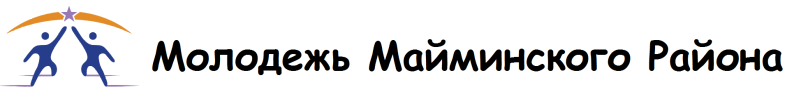 ВАША БДИТЕЛЬНОСТЬ – ЧЬЯ-ТО ЖИЗНЬВ соответствии с пп. 11 п. 2 ст. 16 ФЗ №171 от 22.11.1995Розничная продажа алкогольной продукции и розничная продажа алкогольной продукции при оказании услуг общественного питания, за исключением случаев, указанных в пунктах 3 и 6 настоящей статьи, не допускаются несовершеннолетним. В случае возникновения у лица, непосредственно осуществляющего отпуск алкогольной продукции (продавца), сомнения в достижении покупателем совершеннолетия продавец вправе потребовать у этого покупателя документ, позволяющий установить возраст этого покупателя. Перечень соответствующих документов устанавливается уполномоченным Правительством Российской Федерации федеральным органом исполнительной власти.Ответственность за продажу алкогольной продукции несовершеннолетним:п. 2.1 ст. 14.16 КоАП Розничная продажа несовершеннолетнему алкогольной продукции, если это действие не содержит уголовно наказуемого деяния, влечет наложение административного штрафа на граждан в размере от тридцати тысяч до пятидесяти тысяч рублей; на должностных лиц - от ста тысяч до двухсот тысяч рублей; на юридических лиц - от трехсот тысяч до пятисот тысяч рублей.ст. 151.1 УК РФ Розничная продажа несовершеннолетним алкогольной продукции, если это деяние совершено неоднократно, наказывается штрафом в размере от пятидесяти тысяч до восьмидесяти тысяч рублей или в размере заработной платы или иного дохода осужденного за период от трех до шести месяцев либо исправительными работами на срок до одного года с лишением права занимать определенные должности или заниматься определенной деятельностью на срок до трех лет или без такового.В МБОУ «Александровская НОШ»  в рамках мероприятий по профилактике  употребления алкоголя	ноябре 2020 года с 3-4 классами организованы беседы по теме: «Алкоголь-яд». В МБОУ «Усть-Мунинская СОШ» в ноябре проведены классные часы в виде бесед «Последствия употребления алкоголя» для 8-9 классов и классные часы «Я выбираю жизнь» в 10-11 классах. В МБОУ «Верх-Карагужская ООШ» проведены классные часы «Алкоголь опасен» с 1 - 4 классами, и классные часы «Алкоголь и зависимость» с 5-8 классами. в МБОУ «Бирюлинская СОШ» в сентябре 2020 года проведен классный час для 7 класса «Вред алкоголя», в октябре 2020 года прошли классные часы в 8-10 классах «Давление среды. Алкоголь, наркотики, сигареты», в МБОУ «Подгорновская СОШ» в октябре 2020 года организованы классные часы в 1-4 классах «Мы за ЗОЖ», в 5-9 классах «Вредные привычки - как их избежать?», в ноябре 2020 года в 10-11 классах «Алкоголь и табак - как не попасть в зависимость?». В школах с. Майма также проведены классные часы с 1-4 классами «Привычки хорошие и плохие» в ноябре 2020 года и беседы с 9-11 классами «Вред алкоголя». В МБОУ «Майминская СОШ № 2» в апреле 2020 года в 5-11классах проведены мероприятя приуроченные к Всемирному дню здоровья, с 1 по 11 классы прошли  спортивные соревнования и выпуск листовок, обучающимися 5-11 классов, оформление правового уголка о вреде алкоголя, в феврале организована лекция школьного фельдшера для юношей 7-11 классов о вреде алкоголя, в апреле организована лекция школьного фельдшера для девушек 7-11 классов о вреде алкоголя, в мае 2020 года ознакомление со статьями Административного Кодекса за покупку и распитие алкогольной продукции с 7-11 классами, в октябре выпущены буклеты по профилактике употребления алкоголя, в ноябре организованы классные часы на тему «Сскажи алкоголю нет» с обучающимися 7-11 классов. Всего в общеобразовательных организациях в данном направлении приняли участие 1604 обучающихся.п.9По решению Комиссии с начала 2020 года с целью соблюдения закона Республики Алтай от 13.01.2005г. №5-РЗ «О мерах по защите нравственности и здоровья детей в Республике Алтай» организовано и проведено 43 межведомственных рейдовых мероприятия:в период с 02 по 10 января 2020 года (Новогодние каникулы) – 7;в период с 23 по 29 марта 2020 года (весенние каникулы) – 6;в период с 10.06.2020г. по 27.08.2020г. (летние каникулы) – 25;в период с 30.10.2020г. по 06.11.2020г. (осенние каникулы) – 5.	По итогам установлено 2 вновь открывшихся специализированных магазинов по продаже спиртосодержащей продукции: в с.Подгорное, ул.Новая, д.6 – специализированный магазин «Пинта» ИП Кулинич А.С. (18.06.2020.); с.Майма, ул.Ленина, д.5А специализированный магазин «Семь пятниц» ИП Краснова О.В. (27.08.2020.). Данная информация в соответствии со ст.2.2 Закона Республики Алтай от 13.01.2005г. №5-РЗ «О мерах по защите нравственности и здоровья детей в Республике Алтай», направлена в Совет депутатов Майминского района для включения в Перечень мест, где не могут находиться дети до 18 лет, согласно ст.2.1 настоящего закона.п.10Решением 20-ой внеочередной сессии Майминского районного Совета депутатов №20-6 от 30.09.2020г. утверждены перечни мест на территории Майминского района, где не допускается нахождение детей до 18 лет – 36, а также до 16 лет в ночное время без сопровождения родителей – 158 (закон РА от 13.01.2005г. №5-РЗ). В рамках проведения межведомственных рейдовых мероприятий по соблюдению Закона Республики Алтай №5-РЗ, выявлено 6 вновь открывшихся специализированных магазинов (продажа алкогольной, спиртосодержащей продукции).п.11В первом полугодии 2020 года отменен семинар «Организация работы в общеобразовательных организациях Майминского района по сопровождению детей и семей, признанных находящимися в социально опасном положении» в соответствии с Приказом МКУ «ЦОД УО АМО «Майминский район» от 16.03.2020 года № 49 и в связи с отменой массовых мероприятий на период эпиднеблагополучия, связанное с заболеваниями новой коронавирусной инфекцией (СОVID-19).26.10.2020 года в дистанционном формате, путём просмотра обучающего видео, подготовленного специалистом по социальным вопросам Управления образования организован семинар по теме: «Организация работы по сопровождению семей и детей, признанных находящимися в социально-опасном положении». В рамках семинара рассмотрены основания для проведения индивидуальной профилактической работы, организация индивидуальной профилактической работы в отношении несовершеннолетних и их семей и другие сопутствующие вопросы. В мероприятии приняли участие 25 представителей из числа педагогов-психологов и социальных педагогов общеобразовательных организаций.07.12.2020 года Управлением образования организован семинар для педагогов-психологов, социальных педагогов и лиц, ответственных за организацию и проведение работы по профилактике безнадзорности и правонарушений несовершеннолетними в дистанционном формате. В рамках семинара рассмотрено направление  ведения документации в общеобразовательных организациях по профилактике безнадзорности и правонарушений несовершеннолетними. Общий охват мероприятия составил 27 педагогов.п.12 С целью обсуждения проблем межведомственного взаимодействия органов и учреждений системы профилактики Майминского района по своевременному выявлению и устранению причин и условий, способствующих безнадзорности и правонарушений несовершеннолетних, Комиссией организовано и проведено:13.01.2020г. в связи с установлением негативной тенденции по увеличению числа несовершеннолетних, обучающихся АПОУ РА «Майминский сельскохозяйственный техникум», привлеченных к административной ответственности по части 20 КоАП РФ в 2019г. в сравнении с АППГ, с целью предупреждения эпизодического и повторного употребления несовершеннолетними студентами АПОУ РА «МСХТ» спиртных напитков, совершения ими противоправных деяний в состоянии алкогольного опьянения, в том числе самовольных уходов из общежития АПОУ РА «МСХТ», а также  вовлечения совершеннолетними гражданами данных студентов в употребление спиртных напитков, проведена проверка деятельности АПОУ РА «Майминский сельскохозяйственный техникум» по данному направлению. По итогу даны следующие рекомендации: - разработать Порядок учета несовершеннолетних, не посещающих или систематически пропускающих по неуважительным причинам занятия в образовательной организации, где будут отражены действия администрации техникума при выявлении таких случаев; - ежеквартально на заседаниях Совета профилактики правонарушений АПОУ РА «МСХТ» заслушивать отчеты ответственных лиц о проведении индивидуальной профилактической работы, согласно планам индивидуальной профилактической работы, и давать принципиальную оценку эффективности принимаемых мер; - использовать методические рекомендации по профилактике самовольных уходов несовершеннолетних, действиях при возникновении случая; незамедлительно направлять информацию о совершении противоправного деяния обучающимся АПОУ РА «МСХТ» или в отношении обучающегося в Отдел МВД России с целью принятия своевременных мер; - использовать в полной мере ресурс постинтернатного сопровождения несовершеннолетних выпускников КОУ РА «Школа – интернат для детей – сирот и детей, оставшихся без попечения родителей, им.Г.К.Жукова»;  - с целью не допущения совершения взрослыми лицами преступлений в отношении несовершеннолетних, рассмотреть вопрос о раздельном заселении обучающихся в общежитие техникума по возрастам; организовать максимальный охват досуговой деятельностью обучающихся.20.01.2020г. организовано и проведено рабочее совещание при участии помощника прокурора района, сотрудников Отдела МВД России по Майминскому району по вопросам, возникающим при рассмотрении дел об административных правонарушениях в 2019 году. Рассмотрены типичные нарушения, допущенные сотрудниками полиции при возбуждении административного производства (в 2019г. вынесено 22 постановления о прекращении административных протоколов в связи с отсутствием состава, события правонарушении). в рамках профилактической работы по устранению причин и условий, способствующих девиантному поведению среди несовершеннолетних 31.01.2020 года внепланово Управлением образования на совещании руководителей представлен вопрос «Результаты социально психологического тестирования» по направлению профилактики алкоголизма, наркомании и табакокурения.08.05.2020г. принято участие в совещании с докладом о деятельности КДН и ЗП Администрации МО «Майминсий район», принятых мерах по стабилизации подростковой преступности, профилактике безнадзорности и правонарушений несовершеннолетних, организованном прокурором района.28.07.2020г. проведена проверка организации деятельности органов и учреждений системы профилактики безнадзорности и правонарушений несовершеннолетних по вопросу межведомственного взаимодействия в организации индивидуальной профилактической работы с несовершеннолетними и семьями, находящимися в социально опасном положении (Регламент, утвержденный Распоряжением Главы Республики Алтай  от 23.04.2018г. №220-р).11.09.2020г. участие в рабочем совещании благотворительного фонда «МАМА» по вопросу сотрудничества в рамках реализации мероприятий проекта «Счастливая семья», коррекции детско-родительских отношений в кровных семьях с детьми, где родитель (и) имеют алкогольную зависимость.подготовлен анализ протоколов об административных правонарушениях, направленных должностными лицами Отдела МВД России по Майминскому району, в отношении родителей несовершеннолетних, а также несовершеннолетних граждан, за период с 01.01.2020г. по 02.09.2020г. Нарушения процессуальных требований.26.10.2020 г. для образовательных организаций района проведен семинар по теме: «Организация работы по сопровождению семей и детей, признанных находящимися в социально-опасном положении». Организатором мероприятия выступило Управление образования Администрации МО «Майминский район».Организовано выступление с докладом «Планирование работы и подготовка заседаний комиссий» на  региональном семинаре (03.12.2020г.). В соответствии  с распоряжением Правительства Республики Алтай от 18 марта 2020 года № 144-р «О введении режима «Повышенная готовность» и мерах по противодействию распространения новой коронавирусной инфекции (2019-nCoV) на территории Республики Алтай» проведение массовых мероприятий было отменено или перенесено на более позднюю дату. В связи с чем, проведение других совещаний, семинаров, «круглого стола» по вопросам профилактики безнадзорности и правонарушений несовершеннолетних было отменено. 12.11.2020 психологом УИИ принято участие в методическом семинаре специалистов социальной службы по вопросу «Социальной реабилитации осужденных, состоящих на учете УИИ», в докладе представлена работа с несовершеннолетними осужденными. п.13День правовых знаний и мероприятия ко Дню правовой помощи проводятся ежегодно в осенний период. В образовательных организациях ознакомление и разъяснение несовершеннолетним норм и стандартов в сфере защиты прав несовершеннолетних в основном представляют на стендах, в буклетах, на плакатах. Во всех общеобразовательных организациях оформлены  уголки правовых знаний (согласно единым требованиям к оформлению уголков правовых знаний). В уголках размещается информация по различным направлениям правовых знаний. Распространение рекомендаций и осуществление сопровождения всех участников образовательного процесса по данному направлению в период дистанционного обучения являлась сотовая телефонная связь и использование чатов социальных сетей.	Кроме того, в сфере защиты прав несовершеннолетних 07 февраля 2020 года Управлением образования Администрации МО «Майминский район» направлены материалы по предупреждению употребления снюсов и их аналогов, разработанные ФБУЗ «Центр гигиенического образования населения» Роспотребнадзора. 	С 7 по 13 февраля 2020 года проведены лектории с обучающимися и их родителями (законными представителями) по предупреждению употребления снюсов и их аналогов с использованием материалов (видеоролики и буклеты). В рамках данных лекториев охвачено 2491 обучающийся и 1539 родителей (законных представителей).03 и 26 февраля 2020 года для изучения и использования в работе направлены методические пособия для педагогов, родителей и подростков по противодействию и профилактике буллинга на 97 листах, разработанные лабораторией профилактики асоциального поведения Института образования НИУ «Высшая школа экономики» Фонда поддержки и сохранения культурных инициатив «Собрание» под редакцией академика РАО А.А. Реана.п.14КУ РА «УСПН Майминского района» разработаны буклеты на тему «Памятка родителям по предупреждению самовольных уходов детей из дома», «В здоровом теле - здоровый дух», «На краю бездны: наркотик губит талант», «Вместе, но не вместо…, или как помочь ребенку в выборе профессии», и т.д., а так же памятки, направленные на предупреждение семейного неблагополучия, воспитанию детей, жестокого обращения, и распространены  с помощью  WhatsApp мессенджера среди семей и несовершеннолетних.В WhatsApp – мессенджере размещалась информация в целях развития  культурно-нравственного воспитания несовершеннолетних, родителей  через мероприятия, акции, мастер – классы, уважения к правам, свободам и обязанностям человека, развитие нравственных чувств и этического сознания, формирование ценностного отношения к здоровью и здоровому образу жизни.На сайте учреждения, в социальных сетях,  ежемесячно публикуются статьи,  о профилактики, безнадзорности и правонарушений несовершеннолетних.В сентябре 2020 года размещена информация о  ежегодной акции «Крылья ангела», приуроченной к празднованию Дня матери, - семьи Республики Алтай приглашались для участия в конкурсе "Семейная эстафета "Спортивный пример", - семьи Республики Алтай приглашались для участия в конкурсе "Семейная музыкальная онлайн эстафета от Минтруда", - стартовал детский фестиваль моделей военной техники, посвященный 75-летию Победы в Великой Отечественной войне, - рекомендации для родителей от психолога с сайта для родителей и детей "Я - родитель", - региональный этап XI Всероссийского конкурса журналистских работ «В фокусе - детство», - Правила безопасного поведения на воде,- Пожарная безопасность.Размещена информация о реализации Фондом поддержки детей, находящихся в трудной жизненной ситуации проекта под названием «ТыЭтоЯ», призванного сделать детей и родителей стать ближе друг к другу, а семьи - крепкими и сплоченными. Также размещена информация на темы «Особенности предупреждения домашнего насилия в Российской Федерации», «Вред алкоголя на организм человека, как злоупотребление спиртным влияет на здоровье», «Оказание помощи провалившимся на льду», информация о проведении Министерством труда, социального развития и занятости населения РА совместно с АУ РА «Комплексный центр социального обслуживания населения» в рамках мероприятий, приуроченных ко Дню матери  конкурса-кроссворда «Нашим мамам посвящается», статьи на темы: «Как родителям помочь ребенку справиться с возможным стрессом при временном нахождении дома. Советы психолога», «Здоровым быть модно», даны Рекомендации для родителей от психолога, многодетной матери по программе «Как воспитать счастливого ребенка» с сайта для родителей и детей "Я - родитель" при поддержки Фонда поддержки детей, находящихся в трудной жизненной ситуации; размещена информация о проводимых мероприятиях онлайн для школьников в новогодние каникулы. С 25 декабря 2020 г. по 10 января 2021 г. в дни новогодних каникул в сообществе конкурса «Большая перемена» ВКонтакте школьников были опубликованы ежедневные мастер-классы, совместные квизы, челленджи и конкурсы, прямые эфиры со звездами, актерами, блогерами, журналистами и спортсменами. 	В образовательных организациях в направлении по пропаганде семейных ценностей, семьи, ребенка, ответственного родительства, предотвращения случаев жестокого обращения с  детьми, позитивное восприятие института семейного устройства детей – сирот и детей, оставшихся без попечения родителей  и т.п. проведено 44 массовых мероприятия. Всего за отчетный период проведено 70 родительских собраний, направленных на противодействие жестокому обращению с детьми, 99 классных часов, 16 конкурсов рисунков, выпущено 25 тематических буклетов, проведено 20 анкетирований  детей, в 16 общеобразовательных организациях  проведена акция «Телефон доверия», во всех общеобразовательных организациях дважды проведено информирование обучающихся о службе детских телефонов доверия, телефонов вызова экстренной помощи (размещение на сайтах ОО, распространение ч/з WhatSapp), размещена информация на стендах о телефоне доверия,   размещена информация на сайтах о телефоне доверия, в 7 образовательных организациях  размещена информация на сайтах о портале «Я родитель». Кроме того, организован просмотр видео ролика о жестоком обращении с детьми  и проведены Уроки психологии «Толерантность и Я». Всего по указанным направлениям за 2020 год проведено 377 мероприятий.МБУ «Центр культуры и молодежной политики» проведены мероприятия, направленные на пропаганду здорового образа жизни и профилактику правонарушений среди несовершеннолетних:1) 07 апреля 2020 года в социальной сети Вконтакте в группе «Молодежь Майминского района», Instagram @tsentr_kultury была опубликована публикация, посвященная «Дню здоровья», количество просмотров 435;2) 9 мая 2020 года состоялось Всероссийская акция "Бессмертный полк" в онлайн формате, всего в акции приняло участие более 2500 человек.3) 31 мая 2020 года в социальной сети Вконтакте в группе «Молодежь Майминского района», Instagram @tsentr_kultury была опубликована публикация, посвященная «Всемирному дню без табака», количество просмотров 395;4) 01 июня 2020 года в рамках празднования Международного праздника, посвященного Дню защиты детей, специалистами отдела при МБУ «ЦК и МП» МО «Майминский район» было поздравлено 10 семей  в Майминском районе (с. Майма, с. Верх-Карагуж, с. Соузга, с. Подгорное, с. Кызыл-Озек).Адресный театрализованный мини-праздник был организован для каждой семьи. В ходе веселого представления аниматоры в ярких костюмах и в ростовых куклах сказочных героев «Смешарики» вручили родителям продовольственные наборы, а дети получили позитивные эмоции и воздушные шары, они с удовольствием приняли участие в конкурсах, читали стихи, отгадывали загадки, танцевали флешмобы;5) 01 июня в Международный Дня защиты детей была проведена Online акция «Счастье в мечтах», в которой дети записывали видео-ролики о своих мечтах, всего в акции приняло участие более 20 детей; 6) 14 июня 2020 года в социальной сети Вконтакте в группе «Молодежь Майминского района», Instagram @tsentr_kultury была опубликована публикация, посвященная «Дню донора», количество просмотров 484;7) 21 июня прошел Online акция рисунков "СПАСИБО, ДОКТОР!", посвященная Дню медицинского работника, с помощью рисунка дети  выразили благодарность врачам и всем медицинском работникам, их ежедневному подвигу, цена которого - отказ от отдыха, личной безопасности и ежеминутный риск собственным здоровьем и жизнью, всего  в акции приняло участие более 30 детей из Майминского района и г. Горно-Алтайск. Все работы опубликованы в социальной сети Вконтакте в группе «Молодежь Майминского района» и Instagram @tsentr_kultury;8) 26 июня 2020 года в социальной сети Вконтакте в группе «Молодежь Майминского района», Instagram @tsentr_kultury была опубликована публикация посвященная «Международному дню борьбы со злоупотреблением наркотическими средствами и их незаконным оборотом», количество просмотров 450. БУЗ РА «Майминская районная больница» проведены информационные кампании, направленные на пропаганду ценностей семьи, ребенка, ответственного родительства, предотвращение случаев жестокого обращения с детьми, позитивное восприятие института семейного устройства детей – сирот и детей, оставшихся без попечения родителей. Распространены  буклеты-90 шт.В зданиях Администраций сельских поселений района размещены информационные стенды.Сотрудники Отдела МВД России по Майминскому району приняли участие в 1 общешкольном родительском собрании, с целью не допущения и пресечения фактов жестокого обращения и ненадлежащего исполнения родительских обязанностей.п.15В рамках проведения социально-значимых мероприятий, а также мероприятий, посвященных календарным праздникам при КУ РА «УСПН Майминского района» были проведены следующие мероприятия:24 января 2020 года состоялась встреча участников клуба замещающих родителей «Доверие», существующего при  КУ  РА «УСПН Майминского района» с 2016 года. На данном мероприятии состоялась презентация проекта «Тепло родительского очага», поддержанного Фондом президентских грантов. В рамках встречи представители РОО «Ассоциация приемных семей Республики Алтай» познакомили участников с проектом, его целями, задачами, основными мероприятиями и ожидаемыми результатами. В мероприятии приняли участие 9 опекунов, приемных родителей.7 февраля в КУ РА «Управление социальной поддержки населения Майминского района» в рамках проекта "Тепло семейного очага", реализуемого представителями РОО «Ассоциация приемных семей Республики Алтай», состоялся тренинг "О подростках с любовью", где 6 семьей, взявшие на воспитание детей, поделились опытом воспитания, своими успехами и ошибками. На встрече присутствовала практикующий психолог Корчагина Елена Николаевна.05 марта 2020 года, в рамках деятельности клуба «Доверие», был проведен мастер-класс по изготовлению женских украшений в подарок мамам, бабушкам и приемным родителям. 7 мая 2020 года Учреждением с помощью социальных  сетей  был  предложен онлайн  конкурс - Всероссийский онлайн-фестиваль "Папин день",  который  проводился   Региональной   общественной  организацией  "Объединение  многодетных семей города Москва" совместно с Фондом поддержки детей, находящихся в трудной жизненной ситуации. Целью конкурса являлась пропаганда отцовства семейных ценностей; восстановление и укрепление связей между поколениями; формирование единого социокультурного пространства для детей и родителей; создание условий для повышения уровня социальной значимости многодетности. Всероссийский конкурс "Семья года". Важную роль в формировании семейных ценностей среди детей и подростков играют конкурсы семей. На территории Республики Алтай конкурс проводился в заочной форме, членами организационного комитета проводилась оценка портфолио семей по 5 – бальной системе. Всего на республиканский конкурс «Семья года» в 2020 году поступило 15 заявок: в номинации «Молодая семья» поступило 3 заявки, в номинации «Сельская семья» - 4 заявок, в номинации «Семья – хранитель традиций» - 2 заявки, в номинации «Золотая семья России» - 1 заявка, в номинации «Многодетная семья» - 5 заявок.31 мая 2020 года, для укрепления детско - родительских отношений Учреждением в социальных сетях в онлайн формате размещен Мастер – класс для совместного творчества детей и родителей по изготовлению подделки «Летний коктейль!».В преддверии 1 июня  "Дня защиты детей" КУ РА «УСПН Майминского района» была организованна работа по размещению в социальных сетях, а так же на сайте онлайн конкурса, мастер классов по рисованию и флешмоба  «День детей и родительского счастья».   8 июля 2020 года, с помощью сайта, и социальных сетей Учреждением предложено присоединиться в онлайн формате к пресс-конференции, посвященной Всероссийскому проекту «Многодетная Россия». Проект реализует РОО «Объединение многодетных семей города Москвы» совместно с Фондом поддержки детей, находящихся в трудной жизненной ситуации. Проект  был направлен на объединение многодетных семей России, решение задач по улучшению качества жизни многодетных семей и формирование позитивного образа большой семей. 8 июля в социальной сети Инстаграмм и на сайте КУ РА «УСПН Майминского района» опубликована ссылка, по которой можно присоединиться к просмотру онлайн концерта в честь «Дня семьи любви и верности».       Также на сайте КУ РА «УСПН Майминского района» и в социальной сети Инстаграмм 13.08.2020 г. размещена информация о том, что в Майминском районе работает горячая линия с педагогом-психологом, дефектологом, логопедом, социальным педагогом для родителей.  18 августа 2020 года на сайте КУ РА «УСПН Майминского района» были размещены Рекомендации для родителей от психолога с сайта «Я - родитель» для родителей и детей.   10 сентября 2020 г. на сайте КУ РА «УСПН Майминского района» было опубликовано приглашение о принятии  участия в онлайн мероприятиях «Код семейного общения» и получении консультации профильного специалиста.
Фондом поддержки детей, находящихся в трудной жизненной ситуации, был создан Телефон доверия для детей, подростков и их родителей с единым общероссийским номером 8-800-2000-122.    15 сентября 2020 года на сайте КУ РА «УСПН Майминского района» была опубликована информация о том, что семьи Республики Алтай приглашаются для участия в конкурсе «Семейная эстафета «Спортивный пример», семейная музыкальная онлайн эстафета.    23 сентября 2020 года на сайте КУ РА «УСПН Майминского района» и в социальных сетях была опубликована информация о том, что региональной общественной организацией «Объединение многодетных семей города Москвы» проводится ежегодная акция «Крылья ангела», приуроченная к празднованию Дня матери.    28 октября 2020 года на сайте КУ РА «УСПН Майминского района» и в социальных сетях была размещена информация о вреде алкоголя «Скажи «Нет!» алкоголю в своей жизни».   25 ноября 2020 года на сайте КУ РА «УСПН Майминского района» и в социальных сетях размещена статья для ознакомления на тему: «Как родителям помочь ребенку справиться с возможным стрессом при временном нахождении дома. Советы психолога».    15 декабря 2020 года на сайте КУ РА «УСПН Майминского района» даны Рекомендации для родителей от психолога, многодетной матери по программе «Как воспитать счастливого ребенка» с сайта для родителей и детей "Я - родитель" при поддержки Фонда поддержки детей, находящихся в трудной жизненной ситуации.МБУ «Центр культуры и молодежной политики» проведены социально – значимые мероприятия, а также мероприятия, посвященные календарным праздникам:1) 24 января 2020 года в здании Центра Культуры в рамках празднования Дня студента, состоялась молодежная дискотека, в которой приняло участие более 50 студентов.2) 27 января 2020 года на территории муниципального образования "Майминский район" состоялась Всероссийская акция "БЛОКАДНЫЙ ХЛЕБ", в которой приняли участие более 1000 жителей и гостей муниципалитета. Всем участникам акции вручили как символ памяти 125 граммов черного хлеба и информационные листовки о прорыве блокады.Так же во всех образовательных заведениях муниципальном образовании "Майминский район" прошли уроки памяти, школьникам рассказали, как ленинградцы смогли выжить, и какое значение сыграла блокада Ленинграда в истории нашей страны, ребят познакомили с судьбами людей, жизни которых блокада унесла или полностью изменила.3) 20 февраля 2020 года на территории муниципального образования «Майминский район» официально открыли Год памяти и славы, объявленный Указом Президента Российской Федерации.В этот особый, для всех жителей год, стартовым мероприятием был XII-ый районный фестиваль патриотического творчества, посвященный Году памяти и славы в Российской Федерации, 75-летию Победы в Великой Отечественной войне 1941-1945 годов. Районный фестиваль патриотического творчества - это масштабное мероприятие, собравшее в себе различные форматы военно-патриотической направленности и гражданского патриотизма. В конкурсную программу было подано более 120 заявок из 6 сельских поселений.4) 9 мая 2020 года в рамках празднования 75-летие Великой Победы, состоялась акция "Поём двором"75-летие Великой Победы – Великий праздник для нашей страны. К сожалению, в период самоизоляции невозможно выйти на площадь и поздравить друг друга. Парады, встречи с ветеранами и праздничные концерты перенесены. Но мы сплотились в память о наших предках в рамках Акции «Поём Двором», которая прошлая в трех микрорайонах в с.Майма (Жилмассив-Алгаир, Березовая роща и ПМК)Каждый житель микрорайона мог выйти на балкон и спеть вместе с "Фронтовой бригадой" Центра Культуры всеми любимые песни тех лет.5) 12 июня 2020 года в рамках празднования Дня России, в Майминском районе состоялся фотоконкурс «Дотронься до России!». В конкурсе приняли участие 50 детей, в фотографиях которых отражается любовь к стране, культуре, ее историческому прошлому. 6) 12 июня 2020 года в рамках празднования Дня России, состоялась акция «Российская ленточка» для каждого жителя Майминского района. Жители Майминского района бесплатно получили ленты в цветах российского триколора. Российский триколор – один из важнейших национальных символов. Он олицетворяет великую Россию, объединяет наш народ, вдохновляет на ратные и трудовые подвиги, укрепляет веру в благополучное будущее. В акции приняло участие более 2500 человек.7) 01 сентября, состоялась онлайн акция «Парад первоклассников, посвященная Дню знаний, в акции приняло участие 30 человек.8) 25 октября состоялся Онлайн конкурс «Селфи с бабушкой/дедушкой», посвященный месячнику пожилого человека, 120 участников.9) 04 ноября  в День народного единства на территории Майминского сельского поселения пройдет акция, направленная на информирование граждан о методах профилактики респираторных инфекционных заболеваний, в том числе гриппа и COVID -19 «Надень маску – защити себя от гриппа и COVID -19», более 500 юлагополучателей.10) 29 ноября состоялся районный Онлайн конкурс «Супер мама», посвященный всероссийскому Дню матери, в конкурсе приняло участие 22 семеи	. 11) 03 декабря на мемориальном комплексе в память односельчан, погибших на фронтах Великой отечественной войны 1941-1945 г. Состоялась акция, посвященная Дню неизвестного солдата, в ней приняло участие 7 человек.п.16Психологом Учреждения в течение  2020 года семьям  и детям, попавшим в кризисную ситуацию, оказывались срочные социальные услуги в виде экстренной психологической помощи. В 2020 году оказано 125 услуг.В период дистанционного обучения классными руководителями образовательных организаций района в чатах  выявлялись причины, приводящие в состояние дискомфорта детей или родителей и доводились до сведения педагогов-психологов общеобразовательных организаций. Сведения о возможности обращения к педагогам-психологам с целью получения индивидуальных консультаций распространены между обучающимися и родителями в первые дни дистанционного обучения (07.04.2020 года).  Таким образом, педагогами-психологами осуществлялась работа с обращениями от классных руководителей (к которым обратились родители), от родителей и от обучающихся с личными проблемными вопросами, возникающими при взаимодействии между всеми участниками образовательного процесса. Всего за период дистанционного обучения педагогами-психологами отработано 161 обращение. Во втором полугодии 2020 года налажено осуществление психолого-педагогического сопровождения всех участников образовательного процесса используя сотовую телефонную связь и использование чатов социальных сетей, Налаженная консультативная работа с родителями – один из наиболее эффективных методов сопровождения обучающихся. Классными руководителями в чатах  продолжались выявляться причины, приводящие в состояние дискомфорта детей или родителей и доводились до сведения педагогов-психологов общеобразовательных организаций. В рамках данной работы за период за II полугодие  2020 года проведено 214 индивидуальных бесед с родителями и детьми согласно обращениям классных руководителей и социальных педагогов. Всего за 2020 год в рамках психолого-педагогической помощи отработано 371 обращение.С 1 по 28 августа 2020 года Управление образования Администрации МО «Майминский район» приняли участие оказав помощь в виде сбора канцелярских и школьных принадлежностей трем многодетным семьям в рамках благотворительной Акции КУ РА «Управление социальной поддержки населения Майминского района» проводится «Помоги пойти учиться».Кроме того, согласно данным социальных педагогов о готовности детей к новому учебному году 8 семей получили помощь в виде наборов канцелярских принадлежностей.п.17С 7 по 13 февраля 2020 года проведены лектории с обучающимися и их родителями (законными представителями) по предупреждению употребления снюсов и их аналогов с использованием материалов Министерства образования и науки Республики Алтай (видеоролики и буклеты). В рамках данных лекториев охвачено 2491 обучающийся и 1539 родителей (законных представителей).В сфере защиты прав детей в период с 28 февраля по 20 марта 2020 года по направлению выявления несовершеннолетних на предмет раннего выявления незаконного употребления наркотических средств и психотропных веществ проведены родительские собрания в образовательных организациях, в которых выявлены дети с «явной рискогенностью» (24 обучающихся) (МБОУ «Майминская СОШ №1»; МБОУ «Майминская СОШ №2»; МБОУ «Майминская СОШ № 3 им. В.Ф.Хохолкова»; МБОУ «Усть-Мунинская СОШ; МБОУ «Подгорновская СОШ»; МБОУ «Соузгинская СОШ»; МБОУ «Манжерокская СОШ»; МБОУ «Кызыл-Озекская СОШ»). Всего организовано 17 родительских собраний в восьми общеобразовательных организациях района.	С 06.04.2020  по 10.04.2020 года проведена в режиме дистанционного обучения профилактическая работа на формирование ценностей здорового образа жизни  в рамках «Всемирного дня здоровья». Общеобразовательными организациями Майминского района были распространены различные ссылки и материалы, а также информация о проведении акций, конкурсов и других мероприятий по формированию здорового образа жизни с целью привлечения к участию в данных мероприятиях. 8 общеобразовательных организаций приняли участие в аналогичных мероприятиях на уровне Республики Алтай, 3 ребенка в интернет-выставке Конкурса детских рисунков «Я и моё здоровье» и 70 детей в онлайн-викторине «Что ты знаешь про здоровье?».п.18За I полугодие 2020 года образовательными организациями в соответствии с планами проведено 153 мероприятия по следующим направлениям:- «Мы за здоровый образ жизни».- «Моя законотворческая инициатива».- региональный (заочный) конкурс «Талантливые дети» в рамках культурно-образовательного проекта «Таланты Арктики. Дети».- Акция «Мы граждане России!»-1 чел-к, МБОУ «Майминская СОШ №3».- Всероссийская акция по созданию «Зеленых островков Эколят в память о воинах, погибших во время Великой Отечественной войны».-Акция «Семья Победы» на портале Отечество.ру (истории родственников переживших ВОВ.-Всероссийский конкурс волонтерских инициатив «Доброволец России-2020» (для РДШ и объединений по 14 направлениям). -Конкурс «Семейная архив», рамках Года памяти и славы и 75-летия Победы в Великой Отечественной войне.-Всероссийский исторический диктант на тему событий Великой Отечественной войны «Знать, чтобы помнить!» -Конкурс «История семьи — история Победы» (исследовательская работа). -Акции «Победа — одна на всех!» (Исследовательская работа, просветительский урок). -Международный творческий конкурс «Мечты о победе» (рисунок), «ЮНЫЙ ПОЛКОВОДЕЦ» (сочинение) в рамках международный проекта Всемирная школьная олимпиада «Великая Победа». -Всероссийской акции «БЕССМЕРТНЫЙ ПОЛК» в онлайн формате. -Флешмоб РДШ «Сад памяти», приуроченной к 75-летию Великой Победы-Патриотической акции «Читаем стихи о войне». -Акции «Георгиевская ленточка» онлайн РДШ. -Акция РДШ «Окна Победы». -Всероссийский единый урок «Знаменосцы Победы!».Во втором полугодии 2020 года общеобразовательные организации приняли участие в следующих мероприятиях:28.09.2020 года прошел республиканский заочный онлайн-конкурс робототехники «РобоСтарт» приняли участие обучающиеся МБОУ «Усть-Мунинская СОШ».С 29.10.2020 г. стартовал онлайн-конкурс  поделок из природного материала «Осенняя сказка» в котором приняли участие: МБОУ «Майминская СОШ №1» 10 обучающихся, МБОУ «Майминская СОШ №2» 8 обучающихся,  МБОУ «Майминская СОШ №3 им. В.Ф. Хохолкова» 5 обучающихся, МБОУ «Верх-Карагужская ООШ» 5 обучающихся, МБОУ «Бирюлинская СОШ» 6 обучающихся.С 5 по 25 октября  2020 г. прошел муниципальный  онлайн-конкурс «Душою молоды всегда» в данном конкурсе приняли участие МБОУ «Урлу-Аспакская ООШ» 12 обучающихся, МБОУ «Манжерокская СОШ» 4 обучающихся, МБОУ «Подгорновкая СОШ» 3 обучающихся, МБОУ «Кызыл-Озекская СОШ», МБОУ «Майминская СОШ №1»-56 обучающихся, МБОУ «Карасукская ООШ» 4 обучающихся, МБОУ «Майминская СОШ №2» 8 обучающихся, МБОУ «Майминская СОШ №3 им. В.Ф. Хохолкова» 24 обучающихся.В октябре приняли участие в онлайн-конкурсе «Мой первый учитель» МБОУ «Урлу-Аспакская ООШ» 34 обучающихся, МБОУ «Манжерокская СОШ» 5 обучающихся, МБОУ «Подгорновкая СОШ» 14 обучающихся, МБОУ «Майминская СОШ №1» 74 обучающихся.С 6 по 20 октября 2020 года на базе МБУ ДО «МРЦТ им. В.Г. Софронова» был проведен муниципальный этап республиканского конкурса «Земля снежного барса».Конкурс проводился с целью привлечения внимания обучающихся образовательных учреждений Майминского района Республики Алтай к проблеме сохранения редких и исчезающих видов животных, путем активизации творческих способностей обучающихся.Для участия в конкурсе было заявлено 69 участников из 13 образовательных учреждений Майминского района:МБОУ «Майминская СОШ №1» - 8 участников;МБОУ «Майминская СОШ №2» - 1 участник;МБОУ «Майминская СОШ №3» - 1 участник;МБОУ «Подгорновская СОШ» - 12 участников;МБОУ «Соузгинская СОШ» - 6 участников;МБОУ «Манжерокская СОШ» - 7 участников;МБОУ «Усть-Мунинская СОШ» - 1 участник;МБОУ «Карасукская ООШ» - 5 участников;МБОУ «Кызыл-Озекская СОШ» - 4 участника;МБОУ «Алферовская НОШ» - 5 участников;МБОУ «Верх-Карагужская ООШ» - 4 участника;МАДОУ «Детский сад «Светлячок» с. Майма» - 2 участника;МАДОУ «Детский сад «Олененок» с. Майма» - 8 участников;МБДОУ «Детский сад «Белочка» с. Манжерок» - 5 участников.Конкурсные работы были представлены в двух номинациях: «Агитационный плакат «Властелин заоблачных гор», «Сказочный барс». В данных номинациях работам были присуждены следующие призовые места: 1 место – 17 работ; 2 место – 22 работ; 3 место – 10 работ.Работы участников, занявших призовые места награждаются дипломами. Также они были заявлены на региональный этап конкурса. С 22 июня по 14 октября 2020 года на базе МБУ ДО «МРЦТ им. В.Г. Софронова» был проведен муниципальный этап Республиканского смотра-конкурса среди дошкольных образовательных организаций по безопасности дорожного движения «Зеленый огонек – 2020».Конкурс проводился с целью совершенствования деятельности по профилактике детского дорожно-транспортного травматизма, формирования у детей устойчивых навыков безопасного поведения на дороге, привитие дошкольникам устойчивого интереса к изучению Правил дорожного движения.Для участия в конкурсе были заявлены следующие дошкольные образовательные организации Майминского района:- МБДОУ «Детский сад комбинированного вида «Колосок» с. Майма», приняли участие в номинации «Лучшая ДОО по обучению дошкольников ПДД» и «Лучший воспитатель ДОО по обучению детей ПДД и их пропаганде среди родителей»;- МАДОУ «Детский сад «Радуга» с. Майма», приняли участие в номинации «Лучший воспитатель ДОО по обучению детей ПДД и их пропаганде среди родителей»;- МБДОУ «Детский сад «Белочка» с. Манжерок», приняли участие в номинации «Лучшая детская агитбригада»;- МБДОУ «Верх-Карагужская ООЗИ дошкольная группа «Улыбка», приняли участие в номинации «Лучшая детская агитбригада»;- МБДОУ «Детский сад «Ручеек» с. Майма», приняли участие в номинации «Лучшая агитбригада».По итогам оценочной комиссии, конкурсным работам присуждено первое место. Данные проекты были заявлены от МО «Майминский район» на региональный этап.С 30 сентября по 21 октября 2020 года на базе МБУ ДО «МРЦТ им. В.Г. Софронова» был проведен муниципальный этап слета поэтов и писателей «Амаду».Конкурс проводился с целью поиска и выявления молодых талантливых поэтов и писателей Майминского района Республики Алтай, отбора и пропаганды их лучших произведений, содействия их творческому росту и участию в общественной жизни республики, а так же с целью популяризации среди обучающихся высокого уровня культуры слова и речи, знания родного языка, культурных традиций РодиныВ конкурсе приняли участие следующие обучающиеся образовательных организаций МО «Майминский район»:1. Коротеева Альбина, обучающаяся МБОУ «Майминская СОШ №1». Участницей был представлен отрывок произведения Г.И. Чорос-Гуркина «Алтай и Катунь».2. Гуляева Арина, обучающаяся МБОУ «Кызыл-Озекская СОШ». В конкурсе было представлено авторское стихотворение «Взрослым людям с детским лицом».3. Андреев Дмитрий, обучающийся МБУ ДО «МРЦТ им. В.Г. Софронова» участвовал в конкурсе с авторским произведением «Чуйский тракт».4. Сафронова Ульяна, обучающаяся МБУ ДО «МРЦТ им. В.Г. Софронова». Участницей было представлено произведение Г.И. Чорос-Гуркина «Какой везде простор и какая мощь!».По итогам муниципального этапа слета юных поэтов и писателей «Амаду», всем участникам присуждено первое место, а также были заявлены на региональном этапе Республиканского слет11 октября 2020 года прошел республиканский онлайн-конкурс «Лучший дизайн кабинета  алтайского языка» в данном конкурсе приняли участие МБОУ «Сайдысская ООШ».С 1 по 11 ноября 2020 года МБУ ДО «МРЦТ им. В.Г. Софронова» организован  онлайн-конкурс «С любовью к родному краю», посвященный День народного единства.п.19По профилактике подростковой преступности и пропаганде семейных ценностей, в т.г. было опубликовано 8 статей в СМИ (пресс служба МВД по РА и в газете «Сельчанка»).МБУ «Центр культуры и молодежной политики» проведены следующие мероприятия:1) 01 июня в рамках празднования «Дня защиты детей» районная Online акция «Счастье в мелочах», приняло участие 15 детей.2) 16 марта публикация в социальных сетях Вконтакте, группа «Молодежь Майминского района» и Инстаграм https://www.instagram.com/tsentr_kultury/ «ЧТО ТАКОЕ ЖЕСТОКОЕ ОБРАЩЕНИЕ С ДЕТЬМИ?» https://vk.com/molodejmr?w=wall-138052635_1543 510 просмотров.2) 29 ноября состоялся районный Онлайн конкурс «Супер мама», посвященный всероссийскому Дню матери, в конкурсе приняло участие 22 семьи.п.20Специалистами и психологом учреждения велась работа с семьями, не состоящими на учёте, но имеющие трудности в воспитании детей, в которых возникают конфликтные ситуации между родителями. С такими семьями проводился курс психологических занятий со всеми членами семьи, в том числе индивидуально. Мо мере необходимости проведены беседы с юристом, социальным педагогом Учреждения. На раннем этапе выявления с января месяца 2020 года с нарастающим итогом на раннем выявлении неблагополучия состояло 26 семей, снято в связи с исправлением 12 семей в данный период  состоит 14 семей на раннем выявлении семейного неблагополучия.По состоянию на 01 июля 2020 года на внутришкольном учете находилось 76 обучающихся. За 2020 год признанных находящимися в социально опасном положении выявлено 7 несовершеннолетних. В отчетный период не прекращена работа в отношении одного несовершеннолетнего по причине освобождения от уголовной ответственности с применением принудительных мер воспитательного воздействия. 	За отчетный период прекращена работа в отношении 54 несовершеннолетних и 48 обучающихся поставлены на профилактический учет в общеобразовательных организациях с целью коррекции внутрисемейных взаимоотношений, оказания психологической, иной помощи, в рамках действующего законодательства. Основными причинами постановки на учет на раннем этапе выявления, помимо совершения правонарушений является низкая успеваемость, нарушение Устава школы, пропуски уроков без уважительной причины, систематическое невыполнение домашнего задания и т.п. На текущий момент индивидуальная работа ведется в отношении 101 обучающегося.За 2020. на профилактический учете в Отдел МВД России по Майминскому району было поставлено 32 родителя, отрицательно влияющие на своих детей, с которыми проводится профилактическая работа, с целью недопущения и пресечения повторных правонарушений с их стороны по отношению к детям, не реже одного раза в месяц проверяются по месту проживания;п.21 Психологом УИИ проводятся индивидуальные занятия с несовершеннолетними по программе «Осознание своей роли в семье», рекомендованной ФСИН России. Работа по данной программе проводится с использованием Дневника несовершеннолетних, где выполняются  индивидуальные задания психопрофилактической, коррекционной направленности. Каждое занятие проводится согласно темам: «Семья в нашей жизни», «Мои родители», «Моя мама», «Мой папа», «Женские судьбы в моей семье», «Мужские судьбы в моей семье», «Моя судьба и мое место в семье», 
«Что поменялось в мои представлениях о родителях, моей семье и обо мне». Дневники хранятся у психолога. Всего проведено 4 занятия 
с несовершеннолетними состоящими на учете УИИ по Майминскому району, записи внесены в АРМПП (автоматизированное рабочее место пенитенциарного психолога).п.22  Учреждением в районной газете «Сельчанка» в рубрике под названием «Найди меня, мама!» в течение 2020 года размещено 44 фотоочерка о детях-сиротах и детях, оставшихся без попечения родителей.            Специалистами отделения опеки и попечительства на постоянной основе проводятся консультации кандидатам в опекуны, приемные родители, усыновители, также им раздаётся буклет «Формы семейного устройства: усыновители, (опека, попечительства), приемные родители».   На информационных стендах размещена информация о перечне документов, необходимых для выдачи заключения о возможности быть кандидатом в опекуны/приемные родители/усыновители, временной передачи детей в гостевые семьи.  В здании Учреждения размещен стенд с фотографиями детей-сирот и детей, оставшихся без попечения родителей, нуждающихся в семейном устройстве. В праздник "День защиты детей" в социальных сетях и на сайте Учреждения  действовала онлайн акция "Подарим семью детям вместе!", с размещением фотоматериала и информации о детях, которые остались без попечения родителей.  На сайте Учреждения и в социальных сетях размещается информация о мероприятиях, акциях, актуальной информации для граждан. п.23В целях пропаганды семейных ценностей КУ РА «УСПН Майминского района» были проведены следующие мероприятия.При КУ РА «УСПН Майминского района» ведется работа клуба для несовершеннолетних, имеющих конфликт с законом «Я сам».1. 31 января 2020 года состоялась очередная встреча социально-реабилитационного клуба «Я сам», на тему  Блокадный хлеб «Знаем – помним», для детей и подростков, находящихся в трудной жизненной ситуации. Данное мероприятие проведено в целях патриотического воспитания, преставление несовершеннолетних о героическом подвиге жителей блокадного Ленинграда в годы Великой Отечественной войны.2. 21 февраля 2020 года организована встреча  с несовершеннолетними на тему: «Жизнь без вредных привычек» - отказ от курения. Мероприятие проведено в целях актуализации темы здорового образа жизни; способствования воспитанию отрицательного отношения к табакокурению, побуждению детей к сопротивлению вредным привычкам, обучению противостояния давлению сверстников; воспитанию активной жизненной позиции, в положительном отношении к здоровью как величайшей ценности. Была организована раздача буклетов «Я не курю и это здорово».3. В  октябре  организована встреча  «Молодые, спортивные, активные - спортивное занятие в тренажерном зале с использованием инвентаря (беговые дорожки, велотренажер и др.) мероприятия посетили 4 несовершеннолетних – участников реабилитационного клуба.4. Волонтерская деятельность (помощь членов клуба «Я сам» гражданам пенсионного возраста) несовершеннолетними оказана помощь пенсионерам в расчистке снега.При  КУ РА «УСПН Майминского района» продолжает свою работу клуб для замещающих семей «Доверие», в рамках которого проводились следующие мероприятия.24 января 2020 года состоялась встреча участников клуба замещающих родителей «Доверие», существующего при  КУ РА «УСПН Майминского района» с 2016 года. На данном мероприятии состоялась презентация проекта «Тепло родительского очага», поддержанного Фондом президентских грантов. В рамках встречи представители РОО «Ассоциация приемных семей Республики Алтай» познакомили участников с проектом, его целями, задачами, основными мероприятиями и ожидаемыми результатами. Участие приняли 9 опекунов, приемных родителей. 30 января 2020 года специалистами КУ РА «УСПН Майминского района»  совместно со специалистами АУ РА «КСЦОН» проводилось мероприятие «Время доверять!». Цель данного мероприятие - пропаганда деятельности детского телефона доверия. Мероприятие  посетили  12 несовершеннолетних.19 февраля 2020 года специалистами отдела опеки и попечительства КУ РА «УСПН Майминского района» проводилось мероприятия «Ветеранский десант». Целью данного мероприятия является формирование патриотизма, уважение к старшему поколению. Мероприятие имело выездной формат. Посещено 5 ветеранов ВОВ.05 марта 2020 года было организовано мероприятие, приуроченное к международному женскому дню, специалистами отделения опеки и попечительства КУ РА «УСПН Майминского района» был проведен мастер-класс по изготовлению женских украшений в подарок мамам, бабушкам и приемным родителям. Мероприятие посетили 8 несовершеннолетних.25.12.2020 г. специалистами отделения опеки и попечительства проведена встреча для замещающих семей с активной жизненной позицией, чаще всего участвующих в мероприятиях социальной. Были приглашены 5 семей,  им были вручены благодарственные письма, сладкие подарки, а также предоставлена возможность провести семейную фотосессию в фотостудии «Ежевика».В рамках реализации Комплекса мер по развитию эффективных социальных практик, направленных на сокращение бедности семей с детьми и улучшения условий жизнедеятельности детей в таких семьях,  24.10.2020 г., 31.10.2020 г., 07.11.2020 г., 14.11.2020 г., 21.11.2020 г., 28.11.2020 г., 05.12.2020 г., 12.12.2020 г., 19.12.2020 г., 26.12.2020 г. в КУ РА «УСПН Майминского района» состоялись встречи участников тренинга с привлеченным психологом Андреевой Еленой Олеговной. Тренинги посетили  7 семей. При КУ РА «Управление социальной поддержки населения Майминского района» в рамках  реализации инновационного социально-значимого проекта «Социальный лифт - твое будущее в твоих руках!» поддержанным Фондом поддержки детей, находящихся в трудной жизненной ситуации, создан клуб «Социальный лифт», целью которого является способствование формированию и развитию творческой социально активной и законопослушной личности. Планом клуба также предусмотрена работа по профориентации подростков, состоящих на профилактических учетах.  В рамках клубной деятельности 13.10.2020 г., 22.10.2020 г., 17.11.2020 г. 26.11.2020 г., состоялись мероприятия, на которых с несовершеннолетними были проведены профориентационные игры «Кораблекрушение», «Детективы», «Бизнес - идея». Данные игры направлены на правильный выбор будущей профессии, на социальную реабилитацию подростков и молодежи с индивидуальными особенностями и трудностями социализации. Каждое мероприятие заканчивалось просмотром фильма о различных профессиях. В мероприятиях приняло участие 33 несовершеннолетних. КУ РА «УСПН Майминского района» реализуется проект «Семейная программа выходного дня». Данная программа реализуется в рамках проведения мероприятий Комплекса мер «Развитие эффективных социальных практик, направленных на сокращение бедности семей с детьми и улучшение условий жизнедеятельности детей в таких семьях».
       В ходе реализации вышеназванного Комплекса мер было осуществлено два 3-х дневных выезда по программе семейных выходных (ноябрь, декабрь) в которых приняло участие 12 семей. В данных мероприятиях приняли участие 2 семьи, признанные находящимися в СОП.        Программа семейных выходных направлена на улучшение родительско-детских отношений, повышение педагогической компетенции родителей, обучение финансовой грамотности, развитию творческих способностей, и коммуникативных навыков. Специалистами Учреждения были проведены консультации по социально-экономическим вопросам, и вопросам повышения уровня своих доходов.
     Специалистами Учреждения проводились психологические тренинги с родителями и детьми, обучение родителей финансовой грамотности.  Программа семейных выходных является эффективной социальной практикой, направленной на улучшение условий жизнедеятельности семей с детьми.           В рамках реализации Комплекса мер по развитию эффективных социальных практик, направленных на сокращение бедности семей с детьми и улучшения условий жизнедеятельности детей в таких семьях, привлеченным психологом/педагогом-организатором проведено 13 занятий, в каждом из которых приняли участие 10-13 человек. Были проведены такие занятия как, семейные интенсивы с тренингами, сеансы психологической разгрузки, сеансы обучения саморегуляции, занятия по арт-терапии, психотерапии с использованием сказок, притч, познавательных мастер-классов, направленные на увеличение внутренней и внешней мотивации к занятости и повышению благосостояния своей семьи, а также степень ответственности за себя и свои семьи.За I полугодие 2020 года образовательными организациями в соответствии с планами проведено 153 мероприятия по следующим направлениям:- «Мы за здоровый образ жизни».- «Моя законотворческая инициатива».- региональный (заочный) конкурс «Талантливые дети» в рамках культурно-образовательного проекта «Таланты Арктики. Дети».- Акция «Мы граждане России!»-1 чел-к, МБОУ «Майминская СОШ №3».- Всероссийская акция по созданию «Зеленых островков Эколят в память о воинах, погибших во время Великой Отечественной войны».-Акция «Семья Победы» на портале Отечество.ру (истории родственников переживших ВОВ.-Всероссийский конкурс волонтерских инициатив «Доброволец России-2020» (для РДШ и объединений по 14 направлениям). -Конкурс «Семейная архив», рамках Года памяти и славы и 75-летия Победы в Великой Отечественной войне.-Всероссийский исторический диктант на тему событий Великой Отечественной войны «Знать, чтобы помнить!» -Конкурс «История семьи — история Победы» (исследовательская работа). -Акции «Победа — одна на всех!» (Исследовательская работа, просветительский урок). -Международный творческий конкурс «Мечты о победе» (рисунок), «ЮНЫЙ ПОЛКОВОДЕЦ» (сочинение) в рамках международный проекта Всемирная школьная олимпиада «Великая Победа». -Всероссийской акции «БЕССМЕРТНЫЙ ПОЛК» в онлайн формате. -Флешмоб РДШ «Сад памяти», приуроченной к 75-летию Великой Победы-Патриотической акции «Читаем стихи о войне». -Акции «Георгиевская ленточка» онлайн РДШ. -Акция РДШ «Окна Победы». -Всероссийский единый урок «Знаменосцы Победы!».Во втором полугодии 2020 года общеобразовательные организации приняли участие в следующих мероприятиях:28.09.2020 года прошел республиканский заочный онлайн-конкурс робототехники «РобоСтарт» приняли участие обучающиеся МБОУ «Усть-Мунинская СОШ».С 29.10.2020 г. стартовал онлайн-конкурс  поделок из природного материала «Осенняя сказка» в котором приняли участие: МБОУ «Майминская СОШ №1» 10 обучающихся, МБОУ «Майминская СОШ №2» 8 обучающихся,  МБОУ «Майминская СОШ №3 им. В.Ф. Хохолкова» 5 обучающихся, МБОУ «Верх-Карагужская ООШ» 5 обучающихся, МБОУ «Бирюлинская СОШ» 6 обучающихся.С 5 по 25 октября  2020 г. прошел муниципальный  онлайн-конкурс «Душою молоды всегда» в данном конкурсе приняли участие МБОУ «Урлу-Аспакская ООШ» 12 обучающихся, МБОУ «Манжерокская СОШ» 4 обучающихся, МБОУ «Подгорновкая СОШ» 3 обучающихся, МБОУ «Кызыл-Озекская СОШ», МБОУ «Майминская СОШ №1»-56 обучающихся, МБОУ «Карасукская ООШ» 4 обучающихся, МБОУ «Майминская СОШ №2» 8 обучающихся, МБОУ «Майминская СОШ №3 им. В.Ф. Хохолкова» 24 обучающихся.В октябре приняли участие в онлайн-конкурсе «Мой первый учитель» МБОУ «Урлу-Аспакская ООШ» 34 обучающихся, МБОУ «Манжерокская СОШ» 5 обучающихся, МБОУ «Подгорновкая СОШ» 14 обучающихся, МБОУ «Майминская СОШ №1» 74 обучающихся.С 6 по 20 октября 2020 года на базе МБУ ДО «МРЦТ им. В.Г. Софронова» был проведен муниципальный этап республиканского конкурса «Земля снежного барса».Конкурс проводился с целью привлечения внимания обучающихся образовательных учреждений Майминского района Республики Алтай к проблеме сохранения редких и исчезающих видов животных, путем активизации творческих способностей обучающихся.Для участия в конкурсе было заявлено 69 участников из 13 образовательных учреждений Майминского района:МБОУ «Майминская СОШ №1» - 8 участников;МБОУ «Майминская СОШ №2» - 1 участник;МБОУ «Майминская СОШ №3» - 1 участник;МБОУ «Подгорновская СОШ» - 12 участников;МБОУ «Соузгинская СОШ» - 6 участников;МБОУ «Манжерокская СОШ» - 7 участников;МБОУ «Усть-Мунинская СОШ» - 1 участник;МБОУ «Карасукская ООШ» - 5 участников;МБОУ «Кызыл-Озекская СОШ» - 4 участника;МБОУ «Алферовская НОШ» - 5 участников;МБОУ «Верх-Карагужская ООШ» - 4 участника;МАДОУ «Детский сад «Светлячок» с. Майма» - 2 участника;МАДОУ «Детский сад «Олененок» с. Майма» - 8 участников;МБДОУ «Детский сад «Белочка» с. Манжерок» - 5 участников.Конкурсные работы были представлены в двух номинациях: «Агитационный плакат «Властелин заоблачных гор», «Сказочный барс». В данных номинациях работам были присуждены следующие призовые места: 1 место – 17 работ; 2 место – 22 работ; 3 место – 10 работ.Работы участников, занявших призовые места награждаются дипломами. Также они были заявлены на региональный этап конкурса. С 22 июня по 14 октября 2020 года на базе МБУ ДО «МРЦТ им. В.Г. Софронова» был проведен муниципальный этап Республиканского смотра-конкурса среди дошкольных образовательных организаций по безопасности дорожного движения «Зеленый огонек – 2020».Конкурс проводился с целью совершенствования деятельности по профилактике детского дорожно-транспортного травматизма, формирования у детей устойчивых навыков безопасного поведения на дороге, привитие дошкольникам устойчивого интереса к изучению Правил дорожного движения.Для участия в конкурсе были заявлены следующие дошкольные образовательные организации Майминского района:- МБДОУ «Детский сад комбинированного вида «Колосок» с. Майма», приняли участие в номинации «Лучшая ДОО по обучению дошкольников ПДД» и «Лучший воспитатель ДОО по обучению детей ПДД и их пропаганде среди родителей»;- МАДОУ «Детский сад «Радуга» с. Майма», приняли участие в номинации «Лучший воспитатель ДОО по обучению детей ПДД и их пропаганде среди родителей»;- МБДОУ «Детский сад «Белочка» с. Манжерок», приняли участие в номинации «Лучшая детская агитбригада»;- МБДОУ «Верх-Карагужская ООЗИ дошкольная группа «Улыбка», приняли участие в номинации «Лучшая детская агитбригада»;- МБДОУ «Детский сад «Ручеек» с. Майма», приняли участие в номинации «Лучшая агитбригада».По итогам оценочной комиссии, конкурсным работам присуждено первое место. Данные проекты были заявлены от МО «Майминский район» на региональный этап.	С 30 сентября по 21 октября 2020 года на базе МБУ ДО «МРЦТ им. В.Г. Софронова» был проведен муниципальный этап слета поэтов и писателей «Амаду».Конкурс проводился с целью поиска и выявления молодых талантливых поэтов и писателей Майминского района Республики Алтай, отбора и пропаганды их лучших произведений, содействия их творческому росту и участию в общественной жизни республики, а так же с целью популяризации среди обучающихся высокого уровня культуры слова и речи, знания родного языка, культурных традиций РодиныВ конкурсе приняли участие следующие обучающиеся образовательных организаций МО «Майминский район»:1. Коротеева Альбина, обучающаяся МБОУ «Майминская СОШ №1». Участницей был представлен отрывок произведения Г.И. Чорос-Гуркина «Алтай и Катунь».2. Гуляева Арина, обучающаяся МБОУ «Кызыл-Озекская СОШ». В конкурсе было представлено авторское стихотворение «Взрослым людям с детским лицом».3. Андреев Дмитрий, обучающийся МБУ ДО «МРЦТ им. В.Г. Софронова» участвовал в конкурсе с авторским произведением «Чуйский тракт».4. Сафронова Ульяна, обучающаяся МБУ ДО «МРЦТ им. В.Г. Софронова». Участницей было представлено произведение Г.И. Чорос-Гуркина «Какой везде простор и какая мощь!».По итогам муниципального этапа слета юных поэтов и писателей «Амаду», всем участникам присуждено первое место, а также были заявлены на региональном этапе Республиканского слет11 октября 2020 года прошел республиканский онлайн-конкурс «Лучший дизайн кабинета  алтайского языка» в данном конкурсе приняли участие МБОУ «Сайдысская ООШ».С 1 по 11 ноября 2020 года МБУ ДО «МРЦТ им. В.Г. Софронова» организован  онлайн-конкурс «С любовью к родному краю», посвященный День народного единства.МБУ «Центр культуры и молодежной политики» проведены следующие мероприятия:1) 01 июня в рамках празднования «Дня защиты детей» районная Online акция «Счастье в мелочах», приняло участие 15 детей.2) 16 марта публикация в социальных сетях Вконтакте, группа «Молодежь Майминского района» и Инстаграм https://www.instagram.com/tsentr_kultury/ «ЧТО ТАКОЕ ЖЕСТОКОЕ ОБРАЩЕНИЕ С ДЕТЬМИ?» https://vk.com/molodejmr?w=wall-138052635_1543 510 просмотров.2) 29 ноября состоялся районный Онлайн конкурс «Супер мама», посвященный всероссийскому Дню матери, в конкурсе приняло участие 22 семьи.п.24В КУ РА «УСПН Майминского района» «Куратор случая» не работает.п.25Выпускники интернатных учреждений, учащиеся АОУ РА «МСХТ», проживающих на территории Майминского района вовлекаются в общественно-значимую жизнь в рамках действующих клубов для несовершеннолетних: «Я сам», учебно-тренировочный класс по формированию правовой грамотности подростков и начальной практической подготовки кандидатов в водители транспортных средств, «Академия спорта». Мероприятия не проводились, т.к. в связи с профилактикой распространения COVID-19 студенты находились на дистанционном обучении.Так  же публикации духовно-нравственного воспитания подростки могли посмотреть на страницах социальных сетей МБУ «ЦК и МП» МО «Майминский район»:1)	Инстаграм - https://www.instagram.com/tsentr_kultury/2)	Вконтакте - https://vk.com/molodejmr3)	Вконтакте - https://vk.com/centrkulturymaymaп.26Проведение проверок условий жизни несовершеннолетних опекаемых (подопечных), направленных на проверку соблюдения прав детей сирот и детей, оставшихся без попечения родителей, осуществлялась специалистами отделения опеки и попечительства на основании утвержденного выездного плана специалистов отделения опеки и попечительства КУ РА «УСПН Майминского района» на 2020 год, в течение которого проверено 306 детей в 107 замещающих семьях и 3 детей в 2 семьях усыновителей, а также во втором полугодии 2020 года проведена проверка условий жизни 21 несовершеннолетнего в КОУ РА «Школа-интернат для детей-сирот и детей, оставшихся без попечения родителей, им. Г.К. Жукова». п.27   Сопровождение выпускников школы-интернат для детей-сирот и детей, оставшихся без попечения родителей, лиц из их числа проводиться в рамках постинтернатной службы. Ежемесячно специалистами отделения опеки и попечительства проводятся обследования жилищно-бытовых условий выпускников, профилактические беседы, оказывается консультативная и правовая помощь. Всего в 2020 году постинтернатное сопровождение организовано в отношение 4 несовершеннолетних. п.28В соответствии с Регламентом (Распоряжение №220-р от 23.04.2018г.) ответственными за реализацию МИПР в отношении несовершеннолетних, семей, находящихся в социально опасном положении ежеквартально (третий месяц квартала) проводятся контрольные межведомственные посещения с целью установления происходящих изменений. С целью контроля над исполнением мероприятий межведомственных планов, наблюдения изменений, происходящих с несовершеннолетними, семьями в результате реализации МИПР, за 12 месяцев 2020 года Комиссией организовано 115 контрольных обследования детей, семей, находящихся в социально опасном положении.Всего за отчетный период представителями сферы образования в рамках рейдовых мероприятий посещено 127 адресов.п.29В целях пропаганды семейных ценностей КУ РА «УСПН Майминского района» были проведены следующие мероприятия.При КУ РА «УСПН Майминского района» ведется работа клуба для несовершеннолетних, имеющих конфликт с законом «Я сам».1. 31 января 2020 года состоялась очередная встреча социально-реабилитационного клуба «Я сам», на тему  Блокадный хлеб «Знаем – помним», для детей и подростков, находящихся в трудной жизненной ситуации. Данное мероприятие проведено в целях патриотического воспитания, преставление несовершеннолетних о героическом подвиге жителей блокадного Ленинграда в годы Великой Отечественной войны.2. 21 февраля 2020 года организована встреча  с несовершеннолетними на тему: «Жизнь без вредных привычек» - отказ от курения. Мероприятие проведено в целях актуализации темы здорового образа жизни; способствования воспитанию отрицательного отношения к табакокурению, побуждению детей к сопротивлению вредным привычкам, обучению противостояния давлению сверстников; воспитанию активной жизненной позиции, в положительном отношении к здоровью как величайшей ценности. Была организована раздача буклетов «Я не курю и это здорово».3. В  октябре  организована встреча  «Молодые, спортивные, активные - спортивное занятие в тренажерном зале с использованием инвентаря (беговые дорожки, велотренажер и др.) мероприятия посетили 4 несовершеннолетних – участников реабилитационного клуба.4. Волонтерская деятельность (помощь членов клуба «Я сам» гражданам пенсионного возраста) несовершеннолетними оказана помощь пенсионерам в расчистке снега.При  КУ РА «УСПН Майминского района» продолжает свою работу клуб для замещающих семей «Доверие», в рамках которого проводились следующие мероприятия.24 января 2020 года состоялась встреча участников клуба замещающих родителей «Доверие», существующего при  КУ РА «УСПН Майминского района» с 2016 года. На данном мероприятии состоялась презентация проекта «Тепло родительского очага», поддержанного Фондом президентских грантов. В рамках встречи представители РОО «Ассоциация приемных семей Республики Алтай» познакомили участников с проектом, его целями, задачами, основными мероприятиями и ожидаемыми результатами. Участие приняли 9 опекунов, приемных родителей. 30 января 2020 года специалистами КУ РА «УСПН Майминского района»  совместно со специалистами АУ РА «КСЦОН» проводилось мероприятие «Время доверять!». Цель данного мероприятие - пропаганда деятельности детского телефона доверия. Мероприятие  посетили  12 несовершеннолетних.19 февраля 2020 года специалистами отдела опеки и попечительства КУ РА «УСПН Майминского района» проводилось мероприятия «Ветеранский десант». Целью данного мероприятия является формирование патриотизма, уважение к старшему поколению. Мероприятие имело выездной формат. Посещено 5 ветеранов ВОВ.05 марта 2020 года было организовано мероприятие, приуроченное к международному женскому дню, специалистами отделения опеки и попечительства КУ РА «УСПН Майминского района» был проведен мастер-класс по изготовлению женских украшений в подарок мамам, бабушкам и приемным родителям. Мероприятие посетили 8 несовершеннолетних.25.12.2020 г. специалистами отделения опеки и попечительства проведена встреча для замещающих семей с активной жизненной позицией, чаще всего участвующих в мероприятиях социальной. Были приглашены 5 семей,  им были вручены благодарственные письма, сладкие подарки, а также предоставлена возможность провести семейную фотосессию в фотостудии «Ежевика».В рамках реализации Комплекса мер по развитию эффективных социальных практик, направленных на сокращение бедности семей с детьми и улучшения условий жизнедеятельности детей в таких семьях,  24.10.2020 г., 31.10.2020 г., 07.11.2020 г., 14.11.2020 г., 21.11.2020 г., 28.11.2020 г., 05.12.2020 г., 12.12.2020 г., 19.12.2020 г., 26.12.2020 г. в КУ РА «УСПН Майминского района» состоялись встречи участников тренинга с привлеченным психологом Андреевой Еленой Олеговной. Тренинги посетили  7 семей. При КУ РА «Управление социальной поддержки населения Майминского района» в рамках  реализации инновационного социально-значимого проекта «Социальный лифт - твое будущее в твоих руках!» поддержанным Фондом поддержки детей, находящихся в трудной жизненной ситуации, создан клуб «Социальный лифт», целью которого является способствование формированию и развитию творческой социально активной и законопослушной личности. Планом клуба также предусмотрена работа по профориентации подростков, состоящих на профилактических учетах.  В рамках клубной деятельности 13.10.2020 г., 22.10.2020 г., 17.11.2020 г. 26.11.2020 г., состоялись мероприятия, на которых с несовершеннолетними были проведены профориентационные игры «Кораблекрушение», «Детективы», «Бизнес - идея». Данные игры направлены на правильный выбор будущей профессии, на социальную реабилитацию подростков и молодежи с индивидуальными особенностями и трудностями социализации. Каждое мероприятие заканчивалось просмотром фильма о различных профессиях. В мероприятиях приняло участие 33 несовершеннолетних. КУ РА «УСПН Майминского района» реализуется проект «Семейная программа выходного дня». Данная программа реализуется в рамках проведения мероприятий Комплекса мер «Развитие эффективных социальных практик, направленных на сокращение бедности семей с детьми и улучшение условий жизнедеятельности детей в таких семьях».
       В ходе реализации вышеназванного Комплекса мер было осуществлено два 3-х дневных выезда по программе семейных выходных (ноябрь, декабрь) в которых приняло участие 12 семей. В данных мероприятиях приняли участие 2 семьи, признанные находящимися в СОП.Программа семейных выходных направлена на улучшение родительско-детских отношений, повышение педагогической компетенции родителей, обучение финансовой грамотности, развитию творческих способностей, и коммуникативных навыков. Специалистами Учреждения были проведены консультации по социально-экономическим вопросам, и вопросам повышения уровня своих доходов.
     Специалистами Учреждения проводились психологические тренинги с родителями и детьми, обучение родителей финансовой грамотности.  Программа семейных выходных является эффективной социальной практикой, направленной на улучшение условий жизнедеятельности семей с детьми.В рамках реализации Комплекса мер по развитию эффективных социальных практик, направленных на сокращение бедности семей с детьми и улучшения условий жизнедеятельности детей в таких семьях, привлеченным психологом/педагогом-организатором проведено 13 занятий, в каждом из которых приняли участие 10-13 человек. Были проведены такие занятия как, семейные интенсивы с тренингами, сеансы психологической разгрузки, сеансы обучения саморегуляции, занятия по арт-терапии, психотерапии с использованием сказок, притч, познавательных мастер-классов, направленные на увеличение внутренней и внешней мотивации к занятости и повышению благосостояния своей семьи, а также степень ответственности за себя и свои семьи.п.30За отчетный период КУ РА «УСПН Майминского района» предоставлено социально-педагогических услуг – 236,  социально-психологических услуг - 207  несовершеннолетним, состоящим на учете в КДН и ЗП.В общеобразовательных организациях МО «Майминский район в отношении  89  человек осуществляется профилактическая работа, из них детей, находящихся в социально опасном положении и детей из семей, признанных находящимися в социально-опасном положении - 29, ПДН – 29 человек, ВШУ – 39 человек. Дети  данной категории находятся под особым вниманием всех служб профилактики. Полный контроль посещаемости и успеваемости, разработаны индивидуальные комплексные планы работы, в соответствии с которыми осуществляется систематическая коррекционная работа в зависимости от причин.На профилактических учетах в общеобразовательных организациях Майминского района состоит 101 несовершеннолетний. Дети  данной категории находятся под особым вниманием всех служб профилактики. Со стороны педагогов осуществляется полный контроль посещаемости и обучаемости, разработаны индивидуальные комплексные планы работы, в соответствии с которыми осуществляется систематическая коррекционная работа. Основными формами работы проведения консультаций, распространения рекомендаций и осуществление психолого-педагогического сопровождения всех участников образовательного процесса в период дистанционного обучения являлась сотовая телефонная связь и использование чатов социальных сетей. К некоторым родителям организованы посещения по месту жительства. Налаженная консультативная работа с родителями – один из наиболее эффективных методов сопровождения обучающихся. Педагогами-психологами отработано 371 обращение. За отчетный период закреплено за несовершеннолетними 19 наставников из числа педагогов. В период с 01 по 15 декабря 2020 года организовано около 100 индивидуальных консультаций в онлайн-режиме с родителями (законными представителями) детей общеобразовательных организаций, в отношении которых осуществляется индивидуальная профилактическая работа.  Социально-психологическое сопровождение несовершеннолетних осужденных осуществляется вскоре после постановки на учет УИИ. Проведены психодиагностические обследования, даны рекомендации инспекторам УИИ по индивидуализации наказания. В 2020 году основная деятельность по социально-психологическому обеспечению приобрела информационно-методический формат. Взаимодействие с иными учреждениями и общественными организациями было ограничено. С помощью буклетов, методичек, осужденные ознакомлены с рекомендациями о бдительном поведении, ответственном отношении к жизни, с пропагандой телефона доверия и пр. Несовершеннолетние Майминского района приняли участие в акции «Родительское собрание» (март 2020 г.) В рамках данной акции проведены занятия по профилактике правонарушений, дискуссии по теме «Смысл жизни», просмотр мотивационных роликов и пр. В 2021 году планируется провести мероприятия по проекту «Время перемен» в дистанционной форме реализации. п.31В первом полугодии 2020 года отменен семинар «Организация работы в общеобразовательных организациях Майминского района по сопровождению детей и семей, признанных находящимися в социально опасном положении» в соответствии с Приказом МКУ «ЦОД УО АМО «Майминский район» от 16.03.2020 года № 49 и в связи с отменой массовых мероприятий на период эпиднеблагополучия, связанное с заболеваниями новой коронавирусной инфекцией (СОVID-19).26.10.2020 года в дистанционном формате, путём просмотра обучающего видео, подготовленного специалистом по социальным вопросам Управления образования организован семинар по теме: «Организация работы по сопровождению семей и детей, признанных находящимися в социально-опасном положении». В рамках семинара рассмотрены основания для проведения индивидуальной профилактической работы, организация индивидуальной профилактической работы в отношении несовершеннолетних и их семей и другие сопутствующие вопросы. В мероприятии приняли участие 25 представителей из числа педагогов-психологов и социальных педагогов общеобразовательных организаций.	07.12.2020 года Управлением образования организован семинар для педагогов-психологов, социальных педагогов и лиц, ответственных за организацию и проведение работы по профилактике безнадзорности и правонарушений несовершеннолетними в дистанционном формате. В рамках семинара рассмотрено направление  ведения документации в общеобразовательных организациях по профилактике безнадзорности и правонарушений несовершеннолетними. Общий охват мероприятия составил 27 педагогов.п.32В 2019 году в период с 01 августа по 28 августа в рамках проведения благотворительной акции «Соберем ребенка в школу-2019!» на территории Майминского района проведены благотворительные мероприятия по сбору гуманитарной помощи детям из малообеспеченных семей, детям, находящимся в трудной жизненной ситуации для подготовки детей к учебному году.КУ РА «УСПН Майминского района» в поддержку акции на социально-значимых объектах района размещались плакаты, а также плакаты и информационные письма о проведении акции направлялись в организации Майминского района. В общественно-политической газете «Сельчанка в Майминском районе» и на сайте КУ РА «УСПН Майминского района» опубликованы статьи «Соберём ребенка в школу!».24 организаций Майминского района оказали помощь в подготовке к учебному году детям из 59 подшефных семей. Администрацией МО «Манжерокское сельское поселение» оказана помощь воспитанникам в подготовке к учебному году МБДОУ «Детский сад «Белочка» с.Манжерок», ученикам МБУ ДО «Майминская детская школа искусств» (выносной класс с.Манжерок) и МБОУ «Манжерокская СОШ».   11 предприятии, организации приняли участие в акции, а именно предоставили канцелярские товары, наборы канцтоваров, рюкзаки и прочие школьные принадлежности, которые были переданы 55 детям.
   Всего по итогам благотворительной акции получили 232 ребенка помощь в подготовке к новому учебному году, из 85 малообеспеченных семей на общую сумму 214 678руб.91коп.6 администрациями сельских поселений района в августе 2019г. проведена акция «Соберем ребенка в школу», оказана помощь семьям, находящимся в трудной жизненной ситуации, имеющим на иждивении детей школьного возраста, в виде канцелярских принадлежностей. Отделом по молодежной политике, физ.культуре и спорту проведены акции:1) В с апреле по май 2019 года состоялась акция «Весенняя неделя добра» волонтеры добровольческого движения «Важно Знать» и участники Молодежного Совета оказали адресную помощь 13 нуждающимся ветеранам Великой Отечественной войны, труженикам тыла, вдовам и детям войны, а также одиноким пожилым людям2) Отчет по подготовке детей из семей, находящихся в социально опасном положении, нуждающихся в особой заботе государства к 2019-2020 учебному году МБУ «ЦК МПС и БС» МО Майминский район». Итого собранная сумма: 2500 руб. 00 коп. (две тысячи пятьсот рублей, 00 коп.)3) 20 июня и 28 сентября 2019 г состоялась бесплатная ярмарка «Дармарка», в рамках акции жители с. Майма приносили не нужные вещи, книги, игрушки. А все нуждающиеся могли бесплатно забрать вещи.10 июля и 07 августа состоялась бесплатная ярмарка «Дармарка», организованная МБУ «ЦК и МП». В рамках акции жители с. Майма приносили не нужные вещи, книги, игрушки. А все нуждающиеся могли бесплатно забрать вещи. Всего 250 благополучателей.п.33Ежегодно, в общеобразовательных организациях района проводится добровольное социально – психологическое тестирование на предмет раннего выявления незаконного употребления наркотических средств и психотропных веществ. На основании Приказа Министерства образования и науки Республики Алтай от 27.08.2020 года № 692 «О проведении социально-психологического тестирования лиц, обучающихся в образовательных организациях Республики Алтай, в 2019-2020 учебном году» был издан Приказ Управления образования Администрации МО «Майминский район» (далее – Управление образования) от 18.09.2020 года № 318 «О проведении социально-психологического тестирования обучающихся в 2020-2021 учебном году». 	С целью организации в текущем году очередного социально-психологического тестирования в соответствии с единой методикой социально-психологического тестирования в период с 05 по 08 октября 2020 года 7 представителей общеобразовательных организаций Майминского района прошли обучение по дополнительной профессиональной программе (программе повышения квалификации): «Технология системного анализа результатов социально-психологического тестирования с использованием методики ЕМ СПТ как информационная основа для формирования комплексной программы профилактики девиантного поведения обучающихся» в объеме 36 часов. Согласно вышеуказанным нормативным актам в общеобразовательных организациях в период с 09 по 30 октября 2020 года проведена информационно-мотивационная кампания с охватом обучающихся с 13 до 18 лет и их родителей (родительские собрания, разъяснительные беседы с родителями с получением добровольного согласия в письменной форме от родителей обучающихся, не достигших 15 лет). По итогам проведения информационно-мотивационной кампании  в предыдущем учебном году из 1249 обучающихся в тестировании приняли участие 579 человек. В текущем учебном году из 1204 обучающихся в тестировании приняли участие 1152 человека. п.3431.01.2020 года внепланово Управлением образования на совещании руководителей представлен вопрос «Результаты социально психологического тестирования» по направлению профилактики алкоголизма, наркомании и табакокурения.05.02.2020 года в обучающем вебинаре по вопросам профилактической работы с обучающимися, попавшими в группу «явная рискогенность» и «латентная рискогенность» с подготовкой вопросов по итогам полученных результатов социально-психологического тестирования и организации дальнейшей работы.	07 февраля 2020 года Управлением образования в адрес общеобразовательных организаций направлена ссылка на видеоролики и профилактические буклеты по предупреждению употребления снюсов и их аналогов. 7 по 13 февраля 2020 года проведены лектории с обучающимися и их родителями (законными представителями) по предупреждению употребления снюсов и их аналогов с использованием материалов (видеоролики и буклеты). В рамках данных лекториев охвачено 2491 обучающийся и 1539 родителей (законных представителей). Кроме того, проведено 11 бесед с родителями, в рамках которых охвачено 64 представителя и размножено 78 листовок по данной тематике для распространения.16 по 27 марта 2020 года общеобразовательные организации приняли участие в   Общероссийской акции Министерства внутренних дел Республики Алтай «Сообщи, где торгуют смертью» проинформировав о проведении Акции обучающихся и родителей, а также разместив на сайтах образовательных организаций и школьных стендах информационный плакат.В период с 7 по 14 декабря 2020 года в соответствии с письмом Министерства образования и науки Республики Алтай от 08.12.2020 года № 02-02/8973 общеобразовательные организации приняли участие в проведении антинаркотической акции «Классный час: Наркотики. Закон. Ответственность» на территории Республики Алтай.Информацию об осуществлении санитарно – просветительской работы в средствах массовой информации и информационно-телекоммуникационной сети «Интернет», освещение статей, заметок, социальных роликов о здоровом образе жизни, негативных последствиях потребления наркотических средств можно посмотреть на сайте http://maima-altai.ru/ ,в группе соц. сети «Вконтакте» https://vk.com/molodejmr и Инстаграм https://www.instagram.com/tsentr_kultury/. Ссылки на новости:https://vk.com/molodejmr?w=wall-138052635_898https://vk.com/molodejmr?w=wall-138052635_914https://vk.com/molodejmr?w=wall-138052635_952https://vk.com/molodejmr?w=wall-138052635_965https://vk.com/molodejmr?w=wall-138052635_1053https://vk.com/molodejmr?w=wall-138052635_1055https://www.youtube.com/watch?v=1SrTXn6kvbMhttps://www.youtube.com/watch?v=1SrTXn6kweRп.35С целью формирования устойчивого позитивного мировоззрения и отрицательного отношения к употреблению табака, алкоголя и наркотиков на сайтах общеобразовательных организаций размещены статьи для родителей в области формирования семейного благополучия, а также размещена рекламная информация со ссылкой на портал «Я-родитель!». На сайте Управления образования МО «Майминский район», школьных сайтах также размещен  номер Детского телефона доверия. На сайтах образовательных организаций в направлении работы «нет наркотикам» размещена ссылка на сайт Майминского района, где размещены контактные данные дежурной части межмуниципального отдела МВД России «Майминский» и  Управления по контролю за оборотом наркотиков МВД по РА для обращения в случаях, если жителям становится что-либо известно о местах торговли наркотическими средствами, о лицах занимающихся распространением, употреблением наркотических средств, пропагандой наркотиков, рисующих ссылки на  сайты-распространители наркотических средств в т.ч. обнаружение рекламы сайтов  на фасадах зданий, гаражах и др. Управлением образования Администрации МО «Майминский район» направлены листовки, разработанные МБУ «ЦК и МП» МО «Майминский район» «Как защитить ребенка от угроз в интернете» для размещения на официальных сайтах, а также распространения среди родителей. Данные листовки в мае 2020 года размещены на сайтах образовательных организаций, а также в социальных сетях «инстаграмм», в том числе на страницах Управления образования.В период с 25 по 30 декабря 2020 года (предканикулярный период) массовое информирование родителей и несовершеннолетних о необходимости соблюдения Закона Республики Алтай от 13.01.2005 г. № 5-РЗ «О мерах по защите нравственности и здоровья детей в Республике Алтай» (соблюдение Комендантского часа). Информация по указанному направлению распространена посредством мессенджера WhatsApp классными руководителями в родительских чатах. Дополнительно, на официальных сайтах общеобразовательных организаций и на страницах в социальных сетях размещена памятка о запрете нахождения детей в общественных местах без сопровождения родителей в период с 22:00 до 06:00 часов, а также о мерах, применяемых в случае выявления нарушений в данном направлении.Кроме того, в 2020-2021 учебном году в общеобразовательных организациях систематически проводится информирование обучающихся о службе детских телефонов доверия и телефонов вызова экстренной помощи.Информацию об осуществлении санитарно – просветительской работы в средствах массовой информации и информационно-телекоммуникационной сети «Интернет», освещение статей, заметок, социальных роликов о здоровом образе жизни, негативных последствиях потребления наркотических средств можно посмотреть на сайте http://maima-altai.ru/ ,в группе соц. сети «Вконтакте» https://vk.com/molodejmr и Инстаграм https://www.instagram.com/tsentr_kultury/. Ссылки на новости:https://vk.com/molodejmr?w=wall-138052635_898https://vk.com/molodejmr?w=wall-138052635_914https://vk.com/molodejmr?w=wall-138052635_952https://vk.com/molodejmr?w=wall-138052635_965https://vk.com/molodejmr?w=wall-138052635_1053https://vk.com/molodejmr?w=wall-138052635_1055https://www.youtube.com/watch?v=1SrTXn6kvbMhttps://www.youtube.com/watch?v=1SrTXn6kweRБУЗ РА «Майминская районная больница» санитарно – просветительская работа в СМИ, направленная на пропаганду здорового образа жизни среди несовершеннолетних, информирование о вреде наркотических, психотропных веществ, табака, не проводилась.п.36За 2020  на территории Майминского района были проведены следующие мероприятия:С 20 декабря 2019 года по 15 января 2020 года, на территории Майминского района проводилась всероссийская профилактическая  акция «Полицейский Дед Мороз». Вместе с тем, 08.01.2019 в рамках проводимой акции, сотрудники полиции вручили  новогодние подарки  детям, проживающих в семьях, относящихся к категории, находящиеся в социально-опасном положении, «малоимущие». Об  акции «Полицейский Дед Мороз» информация направлена в Газету «Сельчанка»,   В течение 2020 года  в рамках проведения ежегодной Всероссийской акции «Студенческий десант», приуроченный ко дню российского студенчества 24 января в рамках проводимого мероприятия в Отделе МВД России по Майминскому району  прошла  экскурсия учеников 11 классов  Майминских СОШ № 1, № 2, № 3. Подростки посетили Дежурную часть. Ребята увидели, для чего нужны камеры видеонаблюдения, узнали о существовании системы «ГЛОНАСС» и в чем ее преимущество в раскрытии преступлений, задержании преступников по «горячим следам». Затем встреча продолжилась  в актовом зале ОВД, где помощником начальника отдела по работе с личным составом подполковником внутренней службы Балановой Т.В., которая рассказала ребятам о службе в МВД, о высших учебных заведениях, в которых можно получить профессию – полицейский. Довела до них требования к кандидатам, в том числе и о недопущении наличия в личном деле информации о привлечении к ответственности ни к уголовной, ни  административной.     Нужно отметить, что данная встреча прошла не безрезультатно, ребята задавали вопросы о требованиях, предъявляемых к сотрудникам полиции и  какое учебное заведение нужно окончить, чтобы в дальнейшем поступить на службу в полицию.Затем оперуполномоченный группы по контролю за оборотом наркотиков Отдела МВД России по Майминскому району провел лекцию-беседу на тему: «Разъяснение норм уголовной и административной ответственности несовершеннолетних, наказание за употребление и распространение наркотических средств, последствия употребления алкогольной и табачной продукции».Самым ярким и запоминающимся моментом для ребят стала демонстрация оружия и специальных средств личной защиты – каски и бронежилета. Младший лейтенант Савин С.А. показал неполную разборку и сборку АКСУ-74 и пистолета Макарова. - В рамках комплексного профилактического мероприятия «Курорт - 2020» в ДОЛ «Манжерок», где в этом году отдыхали только дети, из школы-интерната им. Г.К. Жукова,   было проведено 3 мероприятия, под названием «Полиция и дети»  к детям приезжали представители правопорядка, Центр кинологической службы МВД по Республике Алтай. В ходе комплексных мероприятий дети ознакомились с некоторыми нормами уголовного и административного законодательства РФ, где кроме этого была задета тема антинаркотической направленности  среди несовершеннолетних. Также был осуществлен показ оружия, где ребята под присмотром инспектора ОУУП и ДН Отдела МВД России по Майминскому району сержанта полиции Юрия Иванович Овчинникова продемонстрировали неполную разборку и сборку автомата  (АКСУ-74) и пистолета Макарова. Кроме этого были продемонстрированы специальные средства личной защиты – каска и бронежилет.  - В период времени с 05 по 31.08.2020 на территории Майминского района была проведена акция «Соберем ребенка в школу» в  4   семьях    11   детям  вручили собранные сотрудниками Отдела вещи: одежда, канцелярские  и школьные принадлежности, которые были переданы детям, чьи родители состоят на профилактическом учете в ОВМД России по Майминскому району. Результаты проведенной акции опубликованы  в газете «Сельчанка» Майминского района.	п.37Во всех образовательных учреждениях района, ФАПах оформлены информационные стенды на тему профилактики наркомании, токсикомании, табакокурения, употребления спиртных напитков.БУЗ РА «Майминская районная больница» оформление информационные стенды на участках -17шт. Патронаж на дом медицинскими работниками к неблагополучным семьям осуществляется постоянно.п.38Информацию об осуществлении санитарно – просветительской работы в средствах массовой информации и информационно-телекоммуникационной сети «Интернет», освещение статей, заметок, социальных роликов о здоровом образе жизни, негативных последствиях потребления наркотических средств можно посмотреть на сайте http://maima-altai.ru/ ,в группе соц. сети «Вконтакте» https://vk.com/molodejmr и Инстаграм https://www.instagram.com/tsentr_kultury/. Ссылки на новости:https://vk.com/molodejmr?w=wall-138052635_898https://vk.com/molodejmr?w=wall-138052635_914https://vk.com/molodejmr?w=wall-138052635_952https://vk.com/molodejmr?w=wall-138052635_965https://vk.com/molodejmr?w=wall-138052635_1053https://vk.com/molodejmr?w=wall-138052635_1055https://www.youtube.com/watch?v=1SrTXn6kvbMhttps://www.youtube.com/watch?v=1SrTXn6kweRп.39 В 2020 году оснований для признания несовершеннолетних, находящимися в социально опасном положении, в связи с употреблением спиртных напитков, наркотических средств, не было (АППГ – 3).п.40Анкетирование обучающихся образовательными организациями проводится с целью выявления профессиональных склонностей (опросник Л.Йовайши в модификации Г.В.Резапкиной, анкеты разработчик «эфектон», автоматизированная экспресс-профориентация «Ориентир» и др.). Мероприятия профориентационного направления осуществляются в соответствии с планами педагогов-психологов. В МБОУ «Кызыл-Озекская СОШ» в рамках реализации программы (грантовая поддержка) в сентябре и октябре 2020 года проведена профориентационная диагностика с целью выявления профессиональных желаний, сформированных навыков, склонностей к одному из пяти типов профессий. Октябрь-декабрь организовано  проведение индивидуальных консультаций с участниками проекта; постановка профессиональной цели в соответствии с результатами диагностики; выявление причин, препятствующих достижению цели. Организация деятельности по устранению причин, препятствующих достижению профессиональных целей организованы в период с октября по декабрь. Мероприятия организованы в форме групповых упражнений: «Ты неотъемлемая часть ученического коллектива»; индивидуальная беседа «Откажись от вредной привычки, чтоб иметь здоровую профессию», разработка плана отказа от привычек, вредных здоровью, дальнейшее сопровождение учащихся в реализации этого плана;  индивидуальные беседы с учащимися 5-6 класса: «Повысим учебную успеваемость», выявление причин неуспеваемости и путей повышения уровня успеваемости; проведение коррекционных бесед с учащимися 9 классов: «Неуспеваемость сейчас - не приговор. Я достоин!», повышение учебной мотивации и пути решения из уже сложившихся асоциальных ситуаций; индивидуальные беседы с учащимися 7-9 классов: «Ответственная работа в будущем требует ответственного отношения в настоящем», привлечение к общественно-полезной деятельности; индивидуальная беседа с учащимися 8 классов: «Внеси свой значительный вклад в сплочение школьного коллектива». В МБОУ «Подгорновская СОШ» проведен тренинг «Коммуникация и профессии», «Профессия: выбираем вместе», в МБОУ «Манжерокская СОШ» в декабре обучающиеся приняли участие во Всероссийском проекте «Проектория», организован школьный онлайн конкурс «Профессия моей мамы» для  1-4 классов. Проведена онлайн встреча «Билет в будущее» в  9 классе. Обучающиеся МБОУ «Майминская СОШ № 1 им. Н.А. Заборского» в декабре 2020 года приняли участие в отборочном туре Регионального чемпионата «молодые профессионалы» (Worldskills Russia), в феврале планируется участие в следующем туре. Также принимали участие в онлайн «день открытых дверей» ФГБОУ ВО «Горно-Алтайский государственный университет». В ноябре и декабре 2020 года среди обучающихся выпускных классов была доведена профориентационная информация учебных заведений: Санкт-Петербургская академия следственного комитета, Военно-Морская академия г. Ярославль, Министерство обороны РФ высшего образования главнокомандующего ВМФ.п.41, 42Для привлечения подростков к временному трудоустройству органами службы занятости налажена работа по информированию:- на стендах в центрах занятости размещена информация о документах, необходимых для получения государственной услуги;- изданы и распространяются в школах  информационные листы, памятки и буклеты «Работодателю об организации временного трудоустройства несовершеннолетних граждан», «Первое рабочее место», «Выпускнику школ», «Если подросток решил работать» и другие;Министерством труда, социального развития и  Занятости населения РА  в 2020  году запланировано  временное трудоустройство 146 подростков. Затраты на временное трудоустройство несовершеннолетних граждан за счет средств республиканского  бюджета были предусмотрены  в размере 306,6 тыс. рублей Затраты на одного участника мероприятия на выплату материальной поддержки за счет субвенций федерального бюджета составляли 2,1 тыс.руб. в месяц,    На созданных временных рабочих местах несовершеннолетние в возрасте от 14 до 18 лет занимаются:  косметическим ремонтом классов,  мебели, библиотечных книг;выращиванием овощей для школьных столовых, оформлением цветочных клумб и работами на пришкольном участке;  Приоритет при трудоустройстве отдается   подросткам, состоящим на учете в комиссиях по делам несовершеннолетних, детям-сиротам, подросткам, находящимся в трудной жизненной ситуации. Была проведена беседа, о разнообразии профессий, как понять, действительно ли профессия подойдет, смогут ли ее освоить, будет ли она приносить материальный доход и душевное удовлетворение.Ярмарки вакансий для несовершеннолетних не проводили.Совместно с Управлением образования администрации муниципального образования «Майминский район» временно трудоустроены несовершеннолетние граждане в следующих школах: п.43Диспансеризация детского населения: осмотрено 1166 детей, детей сирот и находящиеся под опекой -107.п.44Реализации мероприятий патриотического направления осуществляется в рамках Межведомственного плана мероприятий по государственной программе «Патриотическое воспитание граждан Российской Федерации на 2016-2020 г.г.» на территории Республики Алтай, утвержденного Правительством РА 2 марта 2017 г. № 106. В отчетный период мероприятия патриотического направления были посвящены 75-летию Победы. За текущее полугодие проведены следующие мероприятия:-	Всероссийская патриотическая акция «Армейский чемоданчик» МБОУ «Манжерокская СОШ» – 200 участников, МБОУ «Подгорновская СОШ» – 18 участников. Всего в акции приняли участие – 218 обучающихся.-	Всероссийская патриотическая акция «Стена Памяти» МБОУ «Манжерокская СОШ» – 242 участника. Всего в акции приняли участие – 242 обучающихся. -	Всероссийская акция «Пограничная Эстафета Победы», приуроченная к 75-летию Великой Победы. МБОУ «Манжерокская СОШ» – 90 участников. Всего в акции приняли участие – 90 обучающихся.-	Всероссийская акция «БЕССМЕРТНЫЙ ПОЛК» в онлайн формате. Участвовали: МБОУ «Соузгинская СОШ» - 18 обучающихся, МБОУ «Манжерокская СОШ» – 8 обучающихся, МБОУ «Сайдысская ООШ» – 5 обучающихся, МБДОУ «Детский сад «Белочка» с. Манжерок» – 1 обучающихся, МБОУ «Кызыл-Озёкская СОШ» – 15 обучающихся, МБОУ «Майминская СОШ №3 им.В.Ф.Хохолкова» – 5 обучающихся, МБОУ «Майминская СОШ № 1»– 35 участника, МБУ ДО «МРЦТ им. В. Г. Сафронова» – 5 обучающихся, МБОУ «Верх-Карагужская ООШ» – 32 участника. Всего в акции приняли участие – 124 обучающихся. -	Патриотическая акция «Читаем стихи о войне» Участвовали: МБОУ «Майминская СОШ №1» – 9 участников, МБОУ «Соузгинская СОШ» – 7 участника, МБДОУ «Детский сад «Белочка» с. Манжерок» – 1 участник, МБОУ «Подгорновская СОШ» – 11 участников, МБОУ «Манжерокская СОШ» – 10 обучающихся, МБОУ «Кызыл-Озёкская СОШ» – 35 участника, МБУ ДО «МРЦТ им. В. Г. Сафронова» – 4 участника; МБОУ «Верх-Карагужская ООШ» – 8 участников. Всего в акции приняли участие – 85 обучающихся.-	Всероссийский конкурс «История победы в стихах» МБОУ «Майминская СОШ № 1» – 11 участников. Всего в акции приняли участие – 11 обучающихся.  -	Всероссийский творческий конкурс «Спасибо маленькому герою» МБОУ «Майминская СОШ № 1» – 8 участников, МБОУ «Подгорновская СОШ» – 2 участника, МБОУ «Кызыл-Озёкская СОШ» – 1 участник. Всего в акции приняли участие – 11 обучающихся.-	Республиканская акция «ПОБЕДА ДЛЯ ВСЕХ!» МБОУ «Майминская СОШ № 1» – 11 участников, МБОУ «Подгорновская СОШ» – 2 участника, МБОУ «Манжерокская СОШ» – 1 участник. Всего в акции приняли участие – 20 обучающихся.-	Всероссийская акция «Дорога памяти» МБОУ «Майминская СОШ № 1» – 5 участников, МБОУ «Кызыл-Озёкская СОШ» – 6 участников, МБОУ «Алферовская НОШ» – 1 участник. Всего в акции приняли участие – 12 обучающихся.-	Всероссийская акция «поем песни о победе» школьное радио 24 МБОУ «Майминская СОШ № 1» – 6 участников. Всего в акции приняли участие – 6 обучающихся. -	Муниципальный конкурс «Я гражданин России» МБОУ «Майминская СОШ № 1» – 7 участников, МБОУ «Майминская СОШ № 3 имени В.Ф. Хохолкова» – 1 участник, МБОУ «Манжерокская СОШ» – 2 участника. Всего в акции приняли участие – 10 обучающихся.-	Всероссийский конкурс «Мой прадед Победитель» МБОУ «Майминская СОШ № 1» – 8 участников. Всего в акции приняли участие – 8 обучающихся.-	Всероссийская акция «САД ПАМЯТИ» МБОУ «Майминская СОШ № 1» – 15 участников, МБОУ «Майминская СОШ № 3 имени В.Ф. Хохолкова» – 14 участников, МБОУ «Подгорновская СОШ» – 11 участников, МБОУ «Манжерокская СОШ» – 6 участников, МБОУ «Кызыл-Озёкская СОШ» – 11 участников, МБОУ «Соузгинская СОШ» – 5 участников, МБОУ «Усть-Мунинская СОШ» – 11 участников, МБОУ «Верх-Карагужская ООШ» – 8 участников, МБОУ «Сайдысская ООШ» – 3 участника. Всего в акции приняли участие – 84 обучающихся.-	 Акция «Мы помним! Мы гордимся» МБОУ «Манжерокская СОШ» – 8 участников, МБОУ «Соузгинская СОШ» – 2 участника, МБОУ «Сайдысская ООШ» – 2 участника. Всего в акции приняли участие – 12 обучающихся.-	Всероссийская акция «ГЕОРГИЕВСКАЯ ЛЕНТОЧКА» МБОУ «Майминская СОШ № 1» – 21 участников, МБОУ «Манжерокская СОШ» – 4 участника, МБОУ «Соузгинская СОШ» – 8 участников, МБОУ «Сайдысская ООШ» – 4 участника, МБОУ «Алфепровская НОШ» – 1 участник. Всего в акции приняли участие – 38 обучающихся.-	Муниципальный конкурс «ВЕЛИКАЯ ПОБЕДА» МБОУ «Майминская СОШ № 1» – 73 участника, МБОУ «Манжерокская СОШ» – 6 участников, МБОУ «Соузгинская СОШ» – 8 участников, МБОУ «Урлу-Аспакская ООШ» – 14 участников, МБОУ «Сайдысская ООШ» – 4 участника, МБОУ «Карасукская ООШ» – 4 участника. Всего в акции приняли участие – 109 обучающихся.-	Республиканский акция «Семейный архив» МБОУ «Майминская СОШ № 1» – 20 участника, МБОУ «Подгорновская СОШ» – 2 участника, МБОУ «Манжерокская СОШ» – 6 участника, МБОУ «Урлу-Аспакская ООШ» – 1 участник, МБОУ «Алферовская НОШ» – 1 участник. Всего в акции приняли участие – 30 обучающихся.-	Республиканский конкурс «Семейный архив» МБОУ «Майминская СОШ № 1» – 2 участника, МБОУ «Манжерокская СОШ» – 2 участника, МБОУ «Соузгинская СОШ» – 3 участника. Всего в акции приняли участие – 7 обучающихся.-	Всероссийскии конкурс «МЕЧТЫ О ПОБЕДЕ» МБОУ «Майминская СОШ № 1» – 8 участника. Всего в акции приняли участие – 8 обучающихся.- Всероссийская акция «ОКНА ПОБЕДЫ» МБОУ «Майминская СОШ № 1» – 59 участника, МБОУ «Кызыл-Озёкская СОШ» – 75 участника, МБОУ «Манжерокская СОШ» – 54 участника, МБОУ «Соузгинская СОШ» – 21 участник, МБОУ «Усть-Мунинская СОШ» – 9 участника, МБОУ «Сайдысская ООШ» – 2 участника, МБОУ «Алферовская НОШ» – 5 участников, МБОУ «Дубровская НОШ» – 3 участника. Всего в акции приняли участие – 228 обучающихся.-	Всероссийская акция «ФОНАРИКИ ПОБЕДЫ» МБОУ «Майминская СОШ № 1» – 29 участника, МБОУ «Кызыл-Озёкская СОШ» –1 участник, МБОУ «Соузгинская СОШ» – 5 участников. Всего в акции приняли участие – 35 обучающихся.-	Республиканский онлайн конкурс на лучшую георгиевскую ленточку МБОУ «Майминская СОШ № 1» – 11 участника. Всего в акции приняли участие – 11 обучающихся.-	Муниципальная акция #победа дома МБОУ «Майминская СОШ № 1» – 43 участника. Всего в акции приняли участие – 43 обучающихся.п.45Весной 2020 года в соответствии с Приказом МКУ «ЦОД УО АМО «Майминский район» от 16.03.2020 года № 49 и в связи с отменой массовых мероприятий на период эпиднеблагополучия, связанное с заболеваниями новой коронавирусной инфекцией (СОVID-19) отменены ежегодные межведомственные лектории.Однако в рамках взаимодействия субъектов профилактики с привлечением инспекторов ОУУП и ДН по запросу общеобразовательных организаций в начале 2020 года в целях предотвращения правонарушений среди несовершеннолетних проведена индивидуальная профилактическая  работа с обучающимися (беседы, консультации) в рамках которой охвачено 60 несовершеннолетних.За отчетный период педагогами были привлечены участковые уполномоченные полиции для участия в школьных рейдовых мероприятиях по обследованию жилищно-бытовых условий. Всего проведено 15 рейдов.Всего по вопросам защиты прав и законных интересов детей, а также профилактики совершения ими противоправных деяний с привлечением представителей  Отдела МВД РФ по Майминскому району проведено 75 внеплановых мероприятий.п.46За первое полугодие 2020 года внеурочной деятельностью охвачено 2524 обучающихся (в том числе 44 ребенка, состоящих на различных видах профилактического учета), из них 2225 – участники акций и мероприятий различных уровней (всероссийский, региональный, муниципальный, школьный), в том числе 6 детей, состоящих на различных видах профилактического учета, 1909 детей получают услуги дополнительного образования в системе персонифицированного финансирования дополнительного образования детей, в том числе 6 детей, состоящих на различных видах профилактического учета. В период с января по май 2020 года дети, состоящие на различных видах учета принимали участие в различных мероприятиях школьного, муниципального, регионального и всероссийского уровней. По результатам участия имеют следующие достижения: 1 место в 3 этапе кубка РА по лыжным гонкам; 2 место по лыжным гонкам «Рождественнский спринт»; 1 место в открытом первенстве Майминского района ДЮСШ по УФП (общая физическая подготовка); 1 место в открытом первенстве Майминского р-на ДЮСШ по лыжным гонкам «Открытие сезона»; 2 место в первенстве РА по лыжным гонкам памяти Сафронова А.М. «Наши надежды»; 3 место среди юношей в 5 турнире по борьбе самбо памяти Скулкина Г.А.(1 обучающийся МБОУ «МСОШ № 2»). 1 место в Межпредметной олимпиаде по русскому языку, участие в олимпиадах «Звездочки России», участие во Всероссийской акции «Сад памяти» (1 обучающийся МБОУ «Верх-Карагужская ООШ»). 3-е место в  открытом турнире Улаганского района по греко – римской борьбе в честь ветерана спорта Токоекова М.В.(1 обучающийся МБОУ «Кызыл-Озекская СОШ»). 1 место в соревнованиях муниципального уровня по мини-футболу, 2 место по бегу на лыжах на уровне района, 3 место «Спринт по лыжам»,  участие в командном  конкурсе «Безопасное колесо» на уровне района (2 обучающихся МБОУ «Бирюлинская СОШ»). 2 место за участие в командной Спартакиаде спортсменов Республики Алтай по зимним видам спорта (1 обучающийся МБОУ «Урлу-Аспакская ООШ»).В области организации досуга в летний период  на основании решения межведомственной комиссии по вопросам организации летнего оздоровления в Республике Алтай от 24.04.2020 года перенесена дата проведения летней оздоровительной кампании  с дневным пребыванием  на осенний период в связи появлением новой короновирусной инфекции.  Предварительная дата ЛОК  с 26 октября по 1 ноября 2020 года. Количество несовершеннолетних, планируемых охватить летним отдыхом в 2020 году составляет 2378 человек, 369 детей из малообеспеченных семей, 1 ребенок «группы риска» (в том числе из детей, состоящих на различных видах профилактического учета в трудовые бригады включены 7 несовершеннолетних (4 – СОП, 3 – ПДН), планируется направить в летние оздоровительные лагеря 9 несовершеннолетних, подработкой по найму в летний период времени будут заниматься 5 несовершеннолетних (2 – СОП, 3 – ПДН).п.47В каждой общеобразовательной организации Майминского района с сентября 2020 г. по декабрь 2020 г.  реализовывалась  широкая пропаганда по профилактике здоровья и вакцинопрофилактике гриппа среди обучающихся, воспитанников дошкольных учреждений и родителей (законных представителей).  Школы района распространили памятки, буклеты по пропаганде вакцинопрофилактики гриппа в социальных группах VK, Instagram, родительских группах WhatsApp в количестве 3000.2 сентября 2020 г. состоялся  Всероссийский открытый урок «Будь здоров», направленный на привлечение внимания обучающихся к здоровому образу жизни в данном уроке приняли участие 105 обучающихся.В рамках Всероссийского дня Здоровья, организованного Всероссийским общественным движением «Волонтеры-медики», Министерством здравоохранения Российской Федерации, Министерством просвещения Российской Федерации, и Общероссийской общественно-государственной детско-юношеской организацией «Российское движение школьников» 2 сентября для обучающихся МБОУ «Майминская СОШ», МБОУ «Кызыл-Озёкская СОШ», МБОУ «Манжерокская СОШ», МБОУ «Подгорновская СОШ» и МБОУ «Усть-Мунинская СОШ» прошла добровольческая акция «Будь здоров!». В ходе уроков здоровья обучающиеся говорили о правилах личной гигиены, значении ношения масок и стали участниками интерактивной игры «Правда - неправда», ситуативной игры «Режим жизни». Всего в акции приняли участие 256 обучающихся.В октябре 2020 г. проведены мероприятия, посвященные Всемирному дню чистых рук, в общеобразовательных организациях и организациях дошкольного образования Майминского района в количестве 45 мероприятий в которых приняли участие 5100 человек.В ноябре 2020 года в школах района по профилактике здорового образа жизни проведено 70 мероприятий,  в которых приняли участие обучающиеся в количестве 3952 человека.Актуальная информация по данному направлению размещалась по итогам мероприятий на официальных сайтах  общеобразовательных организаций, в социальных сетях: Instagram, ВК (В контакте) и в родительских группах WhatsApp.В целях усиления профилактики по коронавирусной инфекции в декабре 2020г. с 1-11 классы проведены классные часы, беседы по темам:  «Я соблюдаю правила, а ты?», «Мойте руки!», также обучающимся школ в группы WhatsApp разосланы листовки «Скажем вирусам – нет!» в количестве 1500.п.48В каждой образовательной организации Майминского района проводятся оформление тематических выставок, уголков и информационных стендов на социально-значимые темы. Тематика информационных направлений меняется ежемесячно и устанавливается в соответствии с планом общеобразовательной организации. Оформление и содержание определяется в соответствии с методическими рекомендациями, утвержденные приказом начальника Управления образования Администрации МО «Майминский район» от 26.10.2018 года № 435.1) На территории МО «Майминский район» функционируют 18 СК и СДК, в каждом учреждении оформлен стенд, уголок на социально-значимые темы.п.49, 50В 2020 году в школах района, АПОУ РА «МСХТ» сотрудниками Отдела МВД России по Майминскому району проведено 94 профилактических лекции/беседы, охвачено несовершеннолетних - 2799, с разъяснением норм уголовного и административного законодательства, а также о вреде табакокурения и наркомании. Также сотрудники Отдела приняли участие в проведении 1 школьного родительного собрания, 13 советах по профилактике;Кроме того, с привлечением инспекторов ОУУП и ДН по запросу общеобразовательных организаций в целях предотвращения правонарушений среди несовершеннолетних проведена индивидуальная профилактическая  работа с обучающимися (беседы, консультации) в рамках которой охвачено 60 несовершеннолетних.За отчетный период педагогами были привлечены участковые уполномоченные полиции для участия в школьных рейдовых мероприятиях по обследованию жилищно-бытовых условий. Всего проведено 15 рейдов.Таким образом, за отчетный период по вопросам защиты прав и законных интересов детей, а также профилактики совершения ими противоправных деяний с привлечением представителей  Отдела МВД РФ по Майминскому району проведено 75 внеплановых мероприятий. В рамках оперативно-профилактического мероприятия «Подросток» в период с 15 по 25 сентября 2020 года проведены индивидуальные профилактические беседы с детьми, имеющими проблемы различного направления на ранних стадиях выявления с привлечением инспекторов ОУУП и ДН. Форма работы в виде индивидуальных бесед, либо бесед в классе выбрана в связи угрозой распространения коронавирусной инфекции COVID-19 и запретом проведения массовых мероприятий. Таким образом, данная работа согласно запросам организована в 8 общеобразовательных организациях района.С 7 по 13 февраля 2020 года образовательными организациями района проведены лектории с обучающимися и их родителями (законными представителями) по предупреждению употребления снюсов и их аналогов с использованием материалов Министерства образования и науки Республики Алтай (видеоролики и буклеты). В рамках данных лекториев охвачено 2491 обучающийся и 1539 родителей (законных представителей).п.51Практика внедрения шефства-наставничества в Майминском районе используется в  9 общеобразовательных организациях (МБОУ «Майминская СОШ № 1», МБОУ «Майминская СОШ № 2», МБОУ «Майминская СОШ № 3», МБОУ «Кызыл-Озекская СОШ», МБОУ «Подгорновская СОШ», МБОУ «Сайдысская ООШ», МБОУ «Соузгинская СОШ», МБОУ «Манжерокская СОШ», МБОУ «Урлу-Аспакская ООШ»). В рамках данной практики шефы-наставники назначаются над детьми и семьями, признанными, находящимися в социально-опасном положении, а также находящихся на различных видах профилактического учета внутри школы. За отчетный период 48 обучающихся поставлены на внутришкольный профилактический учет. За 36 обучающимися закреплены шефы-наставники.В МБОУ «Бирюлинская СОШ», МБОУ «Усть-Мунинская СОШ», МБОУ «Карасукская ООШ», МБОУ «Верх-Карагужская ООШ»  классы малокомплектные, в случае необходимости индивидуальным сопровождением детей занимается социальный педагог. В образовательных организациях начального образования внедрение практики «института наставничества» является не востребованным, так как выявление интересов и потребностей, трудностей и проблем, конфликтных ситуаций, отклонений в поведении обучающихся и своевременное оказание им социальной помощи и поддержки осуществляют классные руководители.Практика внедрения шефства-наставничества сельскими поселениями не используется в связи с отсутствием Советов по профилактике при Администрациях сельских поселений.Приказом начальника Отдела МВД России по Майминскому району за несовершеннолетними, состоящими на профилактическом учете в ОУУП и ПДН  закреплены шефы-наставники, которые ежемесячно проводят с подростками профилактическую работу;п.522000 года в Майминском районе действует добровольческое движение «Важно знать», основная цель деятельности которого – оказание адресной помощи нуждающимся, организация и проведение мероприятий, направленных на формирование здорового образа жизни у подростков и молодёжи Майминского района, вовлечение в работу добровольческого движения молодых людей, находящихся в социально-опасной среде.В состав добровольческого движения входят 15 школьников и 4 студента.Добровольческое движение «Важно знать» занимается событийной, семейной, социальной и экологической волонтерской деятельностью. Принимают участие в организации и проведении мероприятий Майминского района посвящённых празднованию победы в Великой Отечественной войне: «Бессмертный полк», акция «Георгиевская Ленточка», Молодежный Автопробег. А также участие в организации культурно-массовых мероприятий, посвященных  «Дню Молодежи», проведение акции «Чистые берега Майминского района», проведение спортивно-развлекательных квестов для детей сирот и детей, оставшихся без попечения родителей в ДОЛ «Черемушки», участие в акции посвященной Всероссийскому дню Государственного флага Российской Федерации и др.п.531) Военно-спортивная игра «Зарница» в этом году не состоялась из-за профилактики распространения COVID-19.п.54Обучающиеся образовательных организаций в мероприятиях, посвященных «Дню призывника»  отменены в соответствии с Приказом МКУ «ЦОД УО АМО «Майминский район» от 16.03.2020 года № 49 и в связи с отменой массовых мероприятий на период эпиднеблагополучия, связанное с заболеваниями новой коронавирусной инфекцией (СОVID-19). 28-29 сентября в с. Майма на стадионе Дружба более 70 выпускников 9-х и 11-х классов из 10 школ Майминского района выполняли нормативы для получения знаков отличия Всероссийского физкультурно-спортивного комплекса «Готов к труду и обороне» (ГТО). В связи с неблагополучной эпидемиологической обстановкой, выполнение нормативов было организовано в соответствии с рекомендациями Роспотребнадзора с соблюдением всех мер безопасностиБУЗ РА «Майминская районная больница» 02.02.2020г проведен семинар с подростками на тему «  Первоначальная  постановка на учет » (50  чел.).п.55В рамках клуба замещающих родителей «Доверие» в честь празднования 75-ой годовщины ВОВ проведено выездное мероприятие для ветеранов. Специалистами опеки и попечительства от несовершеннолетних, находящихся на воспитании в приемных семьях,  ветеранам и детям ВОВ были переданы открытки, поделки, сделанные своими руками.Реализации мероприятий патриотического направления осуществляется в рамках Межведомственного плана мероприятий по государственной программе «Патриотическое воспитание граждан Российской Федерации на 2016-2020 г.г.» на территории Республики Алтай, утвержденного Правительством РА 2 марта 2017 г. № 106. В отчетный период мероприятия патриотического направления были посвящены 75-летию Победы. За текущее полугодие проведены следующие мероприятия:-	Всероссийская патриотическая акция «Армейский чемоданчик» МБОУ «Манжерокская СОШ» – 200 участников, МБОУ «Подгорновская СОШ» – 18 участников. Всего в акции приняли участие – 218 обучающихся.-	Всероссийская патриотическая акция «Стена Памяти» МБОУ «Манжерокская СОШ» – 242 участника. Всего в акции приняли участие – 242 обучающихся. -	Всероссийская акция «Пограничная Эстафета Победы», приуроченная к 75-летию Великой Победы. МБОУ «Манжерокская СОШ» – 90 участников. Всего в акции приняли участие – 90 обучающихся.-	Всероссийская акция «БЕССМЕРТНЫЙ ПОЛК» в онлайн формате. Участвовали: МБОУ «Соузгинская СОШ» - 18 обучающихся, МБОУ «Манжерокская СОШ» – 8 обучающихся, МБОУ «Сайдысская ООШ» – 5 обучающихся, МБДОУ «Детский сад «Белочка» с. Манжерок» – 1 обучающихся, МБОУ «Кызыл-Озёкская СОШ» – 15 обучающихся, МБОУ «Майминская СОШ №3 им.В.Ф.Хохолкова» – 5 обучающихся, МБОУ «Майминская СОШ № 1»– 35 участника, МБУ ДО «МРЦТ им. В. Г. Сафронова» – 5 обучающихся, МБОУ «Верх-Карагужская ООШ» – 32 участника. Всего в акции приняли участие – 124 обучающихся. -	Патриотическая акция «Читаем стихи о войне» Участвовали: МБОУ «Майминская СОШ №1» – 9 участников, МБОУ «Соузгинская СОШ» – 7 участника, МБДОУ «Детский сад «Белочка» с. Манжерок» – 1 участник, МБОУ «Подгорновская СОШ» – 11 участников, МБОУ «Манжерокская СОШ» – 10 обучающихся, МБОУ «Кызыл-Озёкская СОШ» – 35 участника, МБУ ДО «МРЦТ им. В. Г. Сафронова» – 4 участника; МБОУ «Верх-Карагужская ООШ» – 8 участников. Всего в акции приняли участие – 85 обучающихся.-	Всероссийский конкурс «История победы в стихах» МБОУ «Майминская СОШ № 1» – 11 участников. Всего в акции приняли участие – 11 обучающихся.  -	Всероссийский творческий конкурс «Спасибо маленькому герою» МБОУ «Майминская СОШ № 1» – 8 участников, МБОУ «Подгорновская СОШ» – 2 участника, МБОУ «Кызыл-Озёкская СОШ» – 1 участник. Всего в акции приняли участие – 11 обучающихся.-	Республиканская акция «ПОБЕДА ДЛЯ ВСЕХ!» МБОУ «Майминская СОШ № 1» – 11 участников, МБОУ «Подгорновская СОШ» – 2 участника, МБОУ «Манжерокская СОШ» – 1 участник. Всего в акции приняли участие – 20 обучающихся.-	Всероссийская акция «Дорога памяти» МБОУ «Майминская СОШ № 1» – 5 участников, МБОУ «Кызыл-Озёкская СОШ» – 6 участников, МБОУ «Алферовская НОШ» – 1 участник. Всего в акции приняли участие – 12 обучающихся.-	Всероссийская акция «поем песни о победе» школьное радио 24 МБОУ «Майминская СОШ № 1» – 6 участников. Всего в акции приняли участие – 6 обучающихся. -	Муниципальный конкурс «Я гражданин России» МБОУ «Майминская СОШ № 1» – 7 участников, МБОУ «Майминская СОШ № 3 имени В.Ф. Хохолкова» – 1 участник, МБОУ «Манжерокская СОШ» – 2 участника. Всего в акции приняли участие – 10 обучающихся.-	Всероссийский конкурс «Мой прадед Победитель» МБОУ «Майминская СОШ № 1» – 8 участников. Всего в акции приняли участие – 8 обучающихся.-	Всероссийская акция «САД ПАМЯТИ» МБОУ «Майминская СОШ № 1» – 15 участников, МБОУ «Майминская СОШ № 3 имени В.Ф. Хохолкова» – 14 участников, МБОУ «Подгорновская СОШ» – 11 участников, МБОУ «Манжерокская СОШ» – 6 участников, МБОУ «Кызыл-Озёкская СОШ» – 11 участников, МБОУ «Соузгинская СОШ» – 5 участников, МБОУ «Усть-Мунинская СОШ» – 11 участников, МБОУ «Верх-Карагужская ООШ» – 8 участников, МБОУ «Сайдысская ООШ» – 3 участника. Всего в акции приняли участие – 84 обучающихся.-	 Акция «Мы помним! Мы гордимся» МБОУ «Манжерокская СОШ» – 8 участников, МБОУ «Соузгинская СОШ» – 2 участника, МБОУ «Сайдысская ООШ» – 2 участника. Всего в акции приняли участие – 12 обучающихся.-	Всероссийская акция «ГЕОРГИЕВСКАЯ ЛЕНТОЧКА» МБОУ «Майминская СОШ № 1» – 21 участников, МБОУ «Манжерокская СОШ» – 4 участника, МБОУ «Соузгинская СОШ» – 8 участников, МБОУ «Сайдысская ООШ» – 4 участника, МБОУ «Алфепровская НОШ» – 1 участник. Всего в акции приняли участие – 38 обучающихся.-	Муниципальный конкурс «ВЕЛИКАЯ ПОБЕДА» МБОУ «Майминская СОШ № 1» – 73 участника, МБОУ «Манжерокская СОШ» – 6 участников, МБОУ «Соузгинская СОШ» – 8 участников, МБОУ «Урлу-Аспакская ООШ» – 14 участников, МБОУ «Сайдысская ООШ» – 4 участника, МБОУ «Карасукская ООШ» – 4 участника. Всего в акции приняли участие – 109 обучающихся.-	Республиканский акция «Семейный архив» МБОУ «Майминская СОШ № 1» – 20 участника, МБОУ «Подгорновская СОШ» – 2 участника, МБОУ «Манжерокская СОШ» – 6 участника, МБОУ «Урлу-Аспакская ООШ» – 1 участник, МБОУ «Алферовская НОШ» – 1 участник. Всего в акции приняли участие – 30 обучающихся.-	Республиканский конкурс «Семейный архив» МБОУ «Майминская СОШ № 1» – 2 участника, МБОУ «Манжерокская СОШ» – 2 участника, МБОУ «Соузгинская СОШ» – 3 участника. Всего в акции приняли участие – 7 обучающихся.-	Всероссийскии конкурс «МЕЧТЫ О ПОБЕДЕ» МБОУ «Майминская СОШ № 1» – 8 участника. Всего в акции приняли участие – 8 обучающихся.- Всероссийская акция «ОКНА ПОБЕДЫ» МБОУ «Майминская СОШ № 1» – 59 участника, МБОУ «Кызыл-Озёкская СОШ» – 75 участника, МБОУ «Манжерокская СОШ» – 54 участника, МБОУ «Соузгинская СОШ» – 21 участник, МБОУ «Усть-Мунинская СОШ» – 9 участника, МБОУ «Сайдысская ООШ» – 2 участника, МБОУ «Алферовская НОШ» – 5 участников, МБОУ «Дубровская НОШ» – 3 участника. Всего в акции приняли участие – 228 обучающихся.-	Всероссийская акция «ФОНАРИКИ ПОБЕДЫ» МБОУ «Майминская СОШ № 1» – 29 участника, МБОУ «Кызыл-Озёкская СОШ» –1 участник, МБОУ «Соузгинская СОШ» – 5 участников. Всего в акции приняли участие – 35 обучающихся.-	Республиканский онлайн конкурс на лучшую георгиевскую ленточку МБОУ «Майминская СОШ № 1» – 11 участника. Всего в акции приняли участие – 11 обучающихся.-	Муниципальная акция #победа дома МБОУ «Майминская СОШ № 1» – 43 участника. Всего в акции приняли участие – 43 обучающихся.МБУ «ЦК и МП» проведены следующие мероприятия:1) 9 мая 2020 года в рамках празднования 75-летие Великой Победы, состоялась акция "Поём двором"75-летие Великой Победы – Великий праздник для нашей страны. К сожалению, в период самоизоляции невозможно выйти на площадь и поздравить друг друга. Парады, встречи с ветеранами и праздничные концерты перенесены. Но мы сплотились в память о наших предках в рамках Акции «Поём Двором», которая прошлая в трех микрорайонах в с.Майма (Жилмассив-Алгаир, Березовая роща и ПМК)Каждый житель микрорайона мог выйти на балкон и спеть вместе с "Фронтовой бригадой" Центра Культуры всеми любимые песни тех лет. 2) С 26 апреля по 9 мая Волонтерское движение «Волонтеры Победы»  раздали жителям МО «Майминский район» более 2500 тысячи черно-оранжевых лент и рассказали об истории этого символа. Вместе с ленточкой жители района получили флаер, который информирует как следует повязывать и носить символ Победы.	БУЗ РА «Майминская районная больница» в рамках проведения ежегодных мероприятий, посвященных Дню российского флага, Дню солидарности в борьбе с терроризмом, 24.03.2020г. проведен семинар с подростками (12 чел.).п.56МБУ «ЦК и МП» проведены следующие мероприятия:1) 22 августа 2020 года на территории  Майминского района прошел цикл мероприятий, посвященных Дню Государственного флага Российской Федерации: акция "Дотронься до России", в рамках которой в торговых точках каждого сельского поселения стояла коробка с лентами триколора. Любой желающий мог взять ленточку и тем самым принять участие в акции.Викторина ко Дню Государственного флага Российской Федерации - "Факты о России". В течение недели в социальных сетях мы рассказывали интересные факты о Российском флаге.Также "Центр культуры и молодежной политики" МО "Майминский район" совместно с ООО "Всесезонный курорт «Манжерок» провели акцию "Флаг моего Государства". Акция заключалась в поднятии триколора на одну из самых высоких вершин Майминского района -г. Малая Синюха.Размещение флага – это командная работа, ребята постарались организовать яркое, необычное, запоминающееся действо, что помогло любому жителю и гостю ощутить сплоченность, гордость за свою страну и всеобъемлющую любовь к России, а также увидеть наш флаг на самой вершине горы.Ежегодно 22 августа в России отмечается День Государственного флага Российской Федерации. С целью формирования у детей представления о стране, в которой мы живем, развития познавательного интереса, эмоциональной восприимчивости, отзывчивости к государственным праздникам образовательные организации Майминского района приняли участие в следующих мероприятиях:МБОУ «Сайдысская ООШ» разместили фотографии в инстаграм «подфлагомединым04,флагРоссии», также размещены фотографии в #ФлагРФ.В челлендже #мойфлагмояистория принняли участие  МБОУ «Майминская СОШ №2» 8 человек; МБОУ «Усть-Мунинская СОШ» 3 человека; МБОУ «Урлу-Аспакская ООШ» 3 человека, МБОУ «Майминская СОШ №3» 3 человека, МБОУ «Верх-Карагужская ООШ» 5 человек.МБОУ «Алферовская НОШ» 1 обучающийся принял участие в #ФлагРФ,  МБОУ «Бирюлинская СОШ» 3 обучающихся, МБОУ «Соузгинская СОШ» 3 обучающихся.МБОУ «Майминская СОШ №1» участие в акции «Мой флаг, моя Россия» 2 обучающихся, участвуют в региональном конкурсе «Под флагом России» 4 обучающихся.МБОУ «Подгорновская СОШ» принняли участие 2 обучающихся в муниципальном онлайн –конкурсе рисунков «День флага России», в школьном фотоконкурсе «Цвета России» принимают участие в количестве 10 человек, участвуют  в акции «Мой флаг, Моя Россия» 5 обучающихся.С целью формирования представления у обучающихся о трагедиях, к которым может привести терроризм в 16 общеобразовательных организациях МО «Майминский район» 3 сентября 2020 года будут проведены мероприятия, посвященные Дню солидарности в борьбе с терроризмом. Всего для обучающихся с 1 по 11 класс планируется провести 215 мероприятий, таких как: классные часы, просмотр видеороликов, презентации, выставки. Во время учебного процесса среди учащихся школ и студентов АПОУ РА «Майминский сельскохозяйственный техникум» Отделом МВД России по Майминскому району проводились лекции-беседы по антитеррористической направленности, всего в течение 2020 проведено 94 лекции-беседы на данную тему.Проведение мероприятий, посвященных Дню российского флага, Дню солидарности в борьбе с терроризмом на отчётный период КУ РА «УСПН МР» не проводились.п.57В Учреждении на постоянной основе размещена тематическая выставка «Слава и Память» об участниках ВОВ. Оформлены стенды для несовершеннолетних о работе «Телефона доверия». На информационном стенде «Семья и дети» размещаются фотографии с мероприятий, проводимых сотрудниками. Сотрудниками отделения опеки и попечительства оформлен информационный стенд для родителей, кандидатов в опекуны и приёмные семьи, который на постоянной основе обновляется актуальной информацией.В каждой образовательной организации Майминского района проводятся оформление тематических выставок, уголков и информационных стендов на социально-значимые темы. Тематика информационных направлений меняется ежемесячно и устанавливается в соответствии с планом общеобразовательной организации. Оформление и содержание определяется в соответствии с методическими рекомендациями, утвержденные приказом начальника Управления образования Администрации МО «Майминский район» от 26.10.2018 года № 435.1) На территории МО «Майминский район» функционируют 18 СК и СДК, в каждом учреждении оформлен стенд, уголок на социально-значимые темы.п.5817 декабря 2020 года специалистами КУ РА «УСПН Майминского района» в рамках декады инвалидов в АО ГЛК «Манжерок» был организован бесплатный прокат по канатной дороге в закрытых кабинах, для детей с ограниченными возможностями и их родителей в количестве 14-16 человек. В рамках месячника пожилого человека Специалистами КУ РА «УСПН Майминского района» в рамках акции «Корзина доброты» доставлены предметы первой необходимости, для нуждающихся граждан старшего поколения Майминского района.МБУ «ЦК и МП» проведены следующие мероприятия:1) 01.12.2020 по 10.12.2020 г. В рамках декады инвалидов прошла благотворительная акция для детей с ОВЗ - «Время мечтать!». В рамках дети до 14 лет имели возможность отправить видео обращение, в котором они рассказывали о своей заветной мечте. Всего поступило 4 заявки, которые коллектив Центра Культуры помог воплотить в жизнь.2 декабря была исполнена первая мечта Арлахвева Николая из поселка Известковый. Николай мечтал путешествовать и изучать страны, плавать на корабле. Коллектив центра культуры с радостью исполнил мечту мальчика. В подарок Николай получил физическую карту мира, и подарок от спонсора, проживание на туристической базе с.Барангол «Лесная сказка», и летнюю прогулку на катере.4 декабря была исполнена вторая мечта Ильи Ошлакова из села Алферово. Его друг рассказал, что мальчик обучается дома, и мечтает о наручных Смарт часах, которые он и получил в подарок от Центра культуры и спонсора Цифровой центр.8 декабря коллективом ЦК и МП была исполнена третья мечта Ксении Ярославцевой из села Подгорное. Девочка мечтала о планшете, для успешного обучения в условиях пандемии короновирусной инфекции (COVID – 19). Коллектив центра культуры воплотил в жизнь ещё одну детскую мечт3) 29 ноября состоялся районный Онлайн конкурс «Супер мама», посвященный всероссийскому Дню матери, в конкурсе приняло участие 22 семьи.В мероприятиях, приуроченных к праздничным и памятным датам в истории народов России, в том числе мероприятиях посвященных Международному дню родного языка и Дню славянской письменности и культуры приняли участие обучающиеся в количестве 650 обучающихся.С 1 по 25 октября прошел фотоконкурс «Селфи с бабушкой/дедушкой», посвященный месячнику пожилого человека в Майминском районе, цель конкурса - формирование семейных ценностей, традиций и связей поколений. В конкурсе приняло участи более 55 человек.С 3 по 16 ноября 2020 года в заочной форме обучающиеся Майминского района приняли участие в конкурсе сочинений для детей «Ты одна такая мама», который проходил в Республике Алтай. Конкурс приурочен ко Дню матери. По итогам победителем в возрасте от 12 до 14 лет стала несовершеннолетняя Майминского района. Кроме того, одна из представительниц Майминского района поощрена специальным призом.  С 1 по 13 декабря Управлением образования проводится ежегодная декада инвалидов. В данном мероприятии участвуют все ДОУ и ОО. В рамках декады проводятся классные часы, посвященные правам инвалидов и людям с ограниченными возможностями здоровья. Второй год подряд Управление образования организует конкурс рисунков, приуроченного к празднованию Международного Дня Инвалидов «Мир глазами детей», в котором принимают участие дети с ОВЗ и инвалидностью. Так же совместно с Центром культуры в 2020 году прошла акция «Подари мечту», в которой исполнились мечты 4 детей с ОВЗ Майминского района. 356 обучающихся района приняли участие во Всероссийском уроке «Уроки доброты», организованные фондом Дианы Гурцкой.  п.59КУ РА «УСПН Майминского района» на постоянной основе размещает информацию на сайте Учреждения, социальных сетях, в WhatsApp – мессенджере, в газете «Сельчанка» в целях повышения духовно-нравственного воспитания несовершеннолетних через мероприятия, акции, мастер – классы, беседы по воспитанию  гражданственности, патриотизма, уважения к правам, свободам и обязанностям человека, развитие нравственных чувств и этического сознания, формирование ценностного отношения к здоровью и здоровому образу жизни.МБУ «ЦК и МП» проведено:1) 27 января 2020 года информация о Всероссийской акции "БЛОКАДНЫЙ ХЛЕБ" https://www.instagram.com/p/B72SDXNo5C4/2) С целью воспитания гражданственности и патриотизма у детей, подростков и молодежи, сохранения исторической памяти и передачи ее подрастающему поколению, онлайн- АКЦИЯ "Строки рожденные в боях...." https://www.instagram.com/p/B8LB4FnIJSl/    https://www.instagram.com/p/B8h-a3NIrJf/3) Всероссийская акция «Бессмертный полк» прошла в онлайн-формате https://www.instagram.com/p/B_bfmR2K4Ys/4) 6 июня - Пушкинский день. Литературное творчество великого русского поэта Александра Сергеевича Пушкина бесценно. https://www.instagram.com/p/CBFMmldIxko/5) В рамках Всероссийской акции "Великое кино великой страны" 22 июня 2020г. на пл. Юбилейная состоялся показ фильма "Судьба человека" (Михаил Шолохов) на LED экране. https://www.instagram.com/p/CBMfGpUjqp8/6) Видео-ролик, посвященный «Дню России» - Гимн Российской Федерации в исполнении "Образцового" ансамбля казачей песни "Любо" https://www.instagram.com/p/CBUVTKTol96/7) Онлайн - Акция "Читаем Есенина" в рамках Всероссийской есенинской недели. https://www.instagram.com/p/CEBfNt5I3D9/8) Онлайн - Акция "Сила в нашем единстве", посвященная празднованию «День Флага России» - https://www.instagram.com/p/CEGOlrQD72r/9) Фотоконкурс «Селфи с бабушкой/дедушкой», посвященный месячнику пожилого человека в Майминском районе https://www.instagram.com/p/CFySQOWDZzb/10) 3 декабря на мемориальном комплексе в память односельчан, погибших на фронтах Великой отечественной войны 1941-1945 г., состоялась акция посвященная Дню неизвестного солдата https://www.instagram.com/p/CIXgnesD3By/02.11.2020 года размещена на официальной странице Управления образования администрации МО «Майминский район» в Инстаграмм информация о проведенном с 23 сентября по 23 октября 2020 года региональном фестивале «Алтын сӱрлӱ Алтайым» (Мой золотой Алтай), посвященный Дню алтайского языка. 02.11.2020 года размещена на официальной странице Управления образования администрации МО «Майминский район» в Инстаграмм информация  о дистанционном конкурсе чтецов «О России с любовью».12.11.2020 года размещена на официальной странице Управления образования администрации МО «Майминский район» в Инстаграмм информация о проведении конкурса на Премию Главы муниципального образования «Майминский район» для талантливой молодежи в возрасте от 14 до 35 лет по 5-ти номинациям:-«Добровольческая деятельность»;-«Спортивные достижения»;-«Художественное творчество»;-«Высокие достижения в области образования»;-«Молодые профессионалы».14.11.2020 года размещена на официальной странице Управления образования администрации МО «Майминский район» в Инстаграмм информация о начале⠀работы долгожданного портала Экодиктант.рус! на котором можно просмотреть: – познавательные экоуроки для желающих освежить знания об охране окружающей среды перед Экодиктантом;– информацию об оффлайн-площадках в регионах страны;– возможность пройти Экодиктант в формате онлайн (с полуночи 15 ноября по 23.00 16 ноября);– личный кабинет, в котором можно узнать свои результаты и получить сертификат или диплом в зависимости от количества набранных баллов.27.11.2020 года размещена на официальной странице Управления образования администрации МО «Майминский район» в Инстаграмм информация о проведенном «Уроке добра» на котором  присутствовала  Заместитель Главы администрации муниципального образования "Майминский район» Абрамова Ольга Юрьевна в рамках реализации Всероссийской акции «Щедрый вторник». 27.11.2020 года размещена на официальной странице Управления образования администрации МО «Майминский район» в Инстаграмм информация о школьном комплексно-краеведческом музее «Музей русской старины» МБОУ «Майминская СОШ № 3 им. В. Ф. Хохолкова», победителе Всероссийского смотра-конкурса школьных музеев боевой и трудовой славы общеобразовательных учреждений Российской Федерации, посвященного 75-й годовщине Победы нашего народа в Великой Отечественной войне 1941-1945 гг.30.11.2020 года размещена на официальной странице Управления образования администрации МО «Майминский район» в Инстаграмм информация об организации Дополнительного образования детей в период распространения коронавирусной инфекции в организациях дополнительного образования детей МО «Майминский район».01.12.2020 года размещена на официальной странице Управления образования администрации МО «Майминский район» в Инстаграмм информация о том, что исполняется 5 декабря исполнится 200 лет со дня рождения Афанасия Афанасьевича Фета – одного из крупнейших русских лирических поэтов, выдающегося поэта-переводчика, талантливого мемуариста, филолога-классика.02.12.2020 года размещена на официальной странице Управления образования администрации МО «Майминский район» в Инстаграмм информация о том, что воспитанники 5 «К» кадетского класса МБОУ «Майминская СОШ № 3» приняли присягукадета, троим из них присвоены звания ефрейтора.02.12.2020 года размещена на официальной странице Управления образования администрации МО «Майминский район» в Инстаграмм информация о том, что ежегодно 3 декабря в 1992 году по всему миру провозглашен Международный день инвалидов Генеральной Ассамблеей ООН.Кроме того, в течение всего года размещаются информационные материалы по проведению мероприятий  Российского движения школьников в Республике Алтай, о патриотических мероприятиях, конкурсах, фестивалях и других мероприятиях, пропагандирующих активную жизненную позицию, патриотическое воспитание, охрану природы и другие направления в воспитательной работе с несовершеннолетними.По профилактике подростковой преступности и пропаганде семейных ценностей, в т.г. Отделом МВД России по Майминскому району было опубликовано 4 статьи в СМИ (пресс служба МВД по РА и в газете «Сельчанка»).п.60В соответствии с решением межведомственной комиссии по вопросам организации отдыха детей и их оздоровления в Республике Алтай, утвержденным председателем межведомственной комиссии А.С.Тюхтеневым от 24.04.2020 года, было принято: Первая оздоровительная смена (июнь 2020), в период которой была запланирована работа лагерей с дневным пребыванием на базе общеобразовательных организациях, отменена. В целях наибольшего охвата детей организованными формами отдыха в 2020 году Министерство труда, социального развитие и занятости населения Республики Алтай предложило рассмотреть возможность организовать работу лагерей с дневным пребыванием на базе общеобразовательных организаций в период осенних каникул. За период оздоровительной кампании 2020 года планировалось оздоровить 101 ребенка.Сроки временного трудоустройства для несовершеннолетних были перенесены на период осенних каникул.Кроме того, было принято решение об отмене смен санаторно - оздоровительных детских лагерей, находящихся за пределами республики для детей, находящихся в трудной жизненной ситуации, в том числе для детей-сирот и детей, оставшихся без попечения родителей.В связи со сложившейся ситуацией в Республике Алтай, связанной с противодействием распространения новой коронавирусной инфекции (2019-nCOV) оздоровительная кампания для детей, находящихся в трудной жизненной ситуации, в том числе детей - сирот и детей, оставшихся без попечения родителей,  в 2020 году не проводилась.В 2020 году планировалось оздоровить 2378 детей (что составляет более 50 % от общего количества обучающихся района) их них:детей находящихся в трудной жизненной ситуации - 369, детей застрахованных родителей - 1869, (+ 140 детей в загородных оздоровительных учреждениях, в том числе оздоровительные учреждения за пределами Республики Алтай).В период с 01 июня по 25 июня 2020 года на территории муниципального образования «Майминский район» планировалось  открытие 17 детских оздоровительных лагерей с дневным пребыванием  детей на базе 15 общеобразовательных организации района. В 2020 году из республиканского бюджета выделено – 2 482 900 рублей (2 583 713 рублей – в 2019 году). На оплату горячего питания  выделена  общая сумма в размере 1 505 910 рублей. На компенсацию стоимости путевки  выделено 976 990 рублей.Однако, на основании решения межведомственной комиссии по вопросам организации летнего оздоровления в Республике Алтай от 24.04.2020 года отменена работа летних оздоровительных лагерей в связи появлением новой короновирусной инфекции.  Таким образом, в летний период обучающиеся из семей, признанных находящимися в социально опасном положении (далее – СОП), а также несовершеннолетние, признанные находящимися в СОП не направлены в летние оздоровительные лагеря (9 человек) и не трудоустроены для работы в трудовых бригадах (7 человек).По итогам мониторинга занятости несовершеннолетних вышеуказанной категории 7 несовершеннолетних подрабатывали по найму, 8 детей выезжали за пределы населенных пунктов по месту проживания и гостили у родственников, остальные дети провели летний период дома. Дополнительно сообщаем, что дети, планировавшие поступление из 7 человек не поступили 4: 1 несовершеннолетний не поступил на бюджетной основе, находится на карантине в больнице, далее будет определен в КОУ РА «Школа-интернат для детей-сирот и детей, оставшихся без попечения родителей им. Г.К. Жукова», 1 несовершеннолетний  - осенним призывом будет направлен на срочную службу в вооруженные силы (на текущую дату – 18 лет), двое продолжили обучение в общеобразовательных организациях.  Также 3 выпускника поступили и продолжат обучение: двое из них в АПОУ РА «ГАГПК им. М.З. Гнездилова» и один в АПОУ РА «Майминский сельскохозяйственный техникум».п.61В целях организации досуга несовершеннолетних из неблагополучных семей, а также несовершеннолетних, совершивших противоправные поступки КУ РА «УСПН Майминского района» ежегодно на бесплатной основе предоставляет военно - патриотическим клубам туристический инвентарь (палатки, спальные мешки, карематы, рюкзаки и др.). В целях пропаганды семейных ценностей КУ РА «УСПН Майминского района» были проведены следующие мероприятия.При КУ РА «УСПН Майминского района» ведется работа клуба для несовершеннолетних, имеющих конфликт с законом «Я сам».1. 31 января 2020 года состоялась очередная встреча социально-реабилитационного клуба «Я сам», на тему  Блокадный хлеб «Знаем – помним», для детей и подростков, находящихся в трудной жизненной ситуации. Данное мероприятие проведено в целях патриотического воспитания, преставление несовершеннолетних о героическом подвиге жителей блокадного Ленинграда в годы Великой Отечественной войны.2. 21 февраля 2020 года организована встреча  с несовершеннолетними на тему: «Жизнь без вредных привычек» - отказ от курения. Мероприятие проведено в целях актуализации темы здорового образа жизни; способствования воспитанию отрицательного отношения к табакокурению, побуждению детей к сопротивлению вредным привычкам, обучению противостояния давлению сверстников; воспитанию активной жизненной позиции, в положительном отношении к здоровью как величайшей ценности. Была организована раздача буклетов «Я не курю и это здорово».3. В  октябре  организована встреча  «Молодые, спортивные, активные - спортивное занятие в тренажерном зале с использованием инвентаря (беговые дорожки, велотренажер и др.) мероприятия посетили 4 несовершеннолетних – участников реабилитационного клуба. 4. Волонтерская деятельность (помощь членов клуба «Я сам» гражданам пенсионного возраста) несовершеннолетними оказана помощь пенсионерам в расчистке снега.При  КУ РА «УСПН Майминского района» продолжает свою работу клуб для замещающих семей «Доверие», в рамках которого проводились следующие мероприятия.24 января 2020 года состоялась встреча участников клуба замещающих родителей «Доверие», существующего при  КУ РА «УСПН Майминского района» с 2016 года. На данном мероприятии состоялась презентация проекта «Тепло родительского очага», поддержанного Фондом президентских грантов. В рамках встречи представители РОО «Ассоциация приемных семей Республики Алтай» познакомили участников с проектом, его целями, задачами, основными мероприятиями и ожидаемыми результатами. Участие приняли 9 опекунов, приемных родителей. 30 января 2020 года специалистами КУ РА «УСПН Майминского района»  совместно со специалистами АУ РА «КСЦОН» проводилось мероприятие «Время доверять!». Цель данного мероприятие - пропаганда деятельности детского телефона доверия. Мероприятие  посетили  12 несовершеннолетних.19 февраля 2020 года специалистами отдела опеки и попечительства КУ РА «УСПН Майминского района» проводилось мероприятия «Ветеранский десант». Целью данного мероприятия является формирование патриотизма, уважение к старшему поколению. Мероприятие имело выездной формат. Посещено 5 ветеранов ВОВ.05 марта 2020 года было организовано мероприятие, приуроченное к международному женскому дню, специалистами отделения опеки и попечительства КУ РА «УСПН Майминского района» был проведен мастер-класс по изготовлению женских украшений в подарок мамам, бабушкам и приемным родителям. Мероприятие посетили 8 несовершеннолетних.25.12.2020 г. специалистами отделения опеки и попечительства проведена встреча для замещающих семей с активной жизненной позицией, чаще всего участвующих в мероприятиях социальной. Были приглашены 5 семей,  им были вручены благодарственные письма, сладкие подарки, а также предоставлена возможность провести семейную фотосессию в фотостудии «Ежевика».В рамках реализации Комплекса мер по развитию эффективных социальных практик, направленных на сокращение бедности семей с детьми и улучшения условий жизнедеятельности детей в таких семьях,  24.10.2020 г., 31.10.2020 г., 07.11.2020 г., 14.11.2020 г., 21.11.2020 г., 28.11.2020 г., 05.12.2020 г., 12.12.2020 г., 19.12.2020 г., 26.12.2020 г. в КУ РА «УСПН Майминского района» состоялись встречи участников тренинга с привлеченным психологом Андреевой Еленой Олеговной. Тренинги посетили  7 семей. При КУ РА «Управление социальной поддержки населения Майминского района» в рамках  реализации инновационного социально-значимого проекта «Социальный лифт - твое будущее в твоих руках!» поддержанным Фондом поддержки детей, находящихся в трудной жизненной ситуации, создан клуб «Социальный лифт», целью которого является способствование формированию и развитию творческой социально активной и законопослушной личности. Планом клуба также предусмотрена работа по профориентации подростков, состоящих на профилактических учетах.  В рамках клубной деятельности 13.10.2020 г., 22.10.2020 г., 17.11.2020 г. 26.11.2020 г., состоялись мероприятия, на которых с несовершеннолетними были проведены профориентационные игры «Кораблекрушение», «Детективы», «Бизнес - идея». Данные игры направлены на правильный выбор будущей профессии, на социальную реабилитацию подростков и молодежи с индивидуальными особенностями и трудностями социализации. Каждое мероприятие заканчивалось просмотром фильма о различных профессиях. В мероприятиях приняло участие 33 несовершеннолетних. КУ РА «УСПН Майминского района» реализуется проект «Семейная программа выходного дня». Данная программа реализуется в рамках проведения мероприятий Комплекса мер «Развитие эффективных социальных практик, направленных на сокращение бедности семей с детьми и улучшение условий жизнедеятельности детей в таких семьях».
       В ходе реализации вышеназванного Комплекса мер было осуществлено два 3-х дневных выезда по программе семейных выходных (ноябрь, декабрь) в которых приняло участие 12 семей. В данных мероприятиях приняли участие 2 семьи, признанные находящимися в СОП.Программа семейных выходных направлена на улучшение родительско-детских отношений, повышение педагогической компетенции родителей, обучение финансовой грамотности, развитию творческих способностей, и коммуникативных навыков. Специалистами Учреждения были проведены консультации по социально-экономическим вопросам, и вопросам повышения уровня своих доходов.
     Специалистами Учреждения проводились психологические тренинги с родителями и детьми, обучение родителей финансовой грамотности.  Программа семейных выходных является эффективной социальной практикой, направленной на улучшение условий жизнедеятельности семей с детьми.           В рамках реализации Комплекса мер по развитию эффективных социальных практик, направленных на сокращение бедности семей с детьми и улучшения условий жизнедеятельности детей в таких семьях, привлеченным психологом/педагогом-организатором проведено 13 занятий, в каждом из которых приняли участие 10-13 человек. Были проведены такие занятия как, семейные интенсивы с тренингами, сеансы психологической разгрузки, сеансы обучения саморегуляции, занятия по арт-терапии, психотерапии с использованием сказок, притч, познавательных мастер-классов, направленные на увеличение внутренней и внешней мотивации к занятости и повышению благосостояния своей семьи, а также степень ответственности за себя и свои семьи.На начало 2020 года на ВШУ состояло 89 обучающихся, на конец года 101 обучающийся.	За первое полугодие 2020 года внеурочной деятельностью охвачено 57 детей, состоящих на различных видах профилактического учета, из них 6 – участники акций и мероприятий различных уровней (всероссийский, региональный, муниципальный, школьный), 6 детей получают услуги дополнительного образования в системе персонифицированного финансирования дополнительного образования детей.	В период с января по май 2020 года дети, состоящие на различных видах учета принимали участие в различных мероприятиях школьного, муниципального, регионального и всероссийского уровней. По результатам участия имеют следующие достижения: 1 место в 3 этапе кубка РА по лыжным гонкам; 2 место по лыжным гонкам «Рождественнский спринт»; 1 место в открытом первенстве Майминского района ДЮСШ по УФП (общая физическая подготовка); 1 место в открытом первенстве Майминского р-на ДЮСШ по лыжным гонкам «Открытие сезона»; 2 место в первенстве РА по лыжным гонкам памяти Сафронова А.М. «Наши надежды»; 3 место среди юношей в 5 турнире по борьбе самбо памяти Скулкина Г.А.(1 обучающийся МБОУ «МСОШ № 2»). 1 место в Межпредметной олимпиаде по русскому языку, участие в олимпиадах «Звездочки России», участие во Всероссийской акции «Сад памяти» (1 обучающийся МБОУ «Верх-Карагужская ООШ»). 3-е место в  открытом турнире Улаганского района по греко – римской борьбе в честь ветерана спорта Токоекова М.В.(1 обучающийся МБОУ «Кызыл-Озекская СОШ»). 1 место в соревнованиях муниципального уровня по мини-футболу, 2 место по бегу на лыжах на уровне района, 3 место «Спринт по лыжам»,  участие в командном  конкурсе «Безопасное колесо» на уровне района (2 обучающихся МБОУ «Бирюлинская СОШ»). 2 место за участие в командной Спартакиаде спортсменов Республики Алтай по зимним видам спорта (1 обучающийся МБОУ «Урлу-Аспакская ООШ»).На территории МО «Майминский район» функционирует 18 СДК и СК. По итогу 2020 года было проведено 908, из них для детей до 14 лет 337, для молодежи от 14 до 35 лет 326 культурно-досуговых мероприятий. Каждым руководителем проводится работа по привлечению несовершеннолетних, признанных находящимися в социально опасном положении к занятиям в художественных, спортивных кружках, пропаганда здорового образа жизни.п.62Проводятся допризывные мероприятия для подготовки к службе в вооруженных силах РФ совместно с военно-патриотическими клубами, в том числе с РО Всероссийского детско-юношеского военного патриотического общественного движения «Юнармия» РА. В учреждении на постоянной основе размещена информация об обязанностях граждан, подлежащих призыву на военную службу.25-26 февраля 2020 года на базе Майминского сельскохозяйственного техникума состоялся Республиканский фестиваль военно-прикладных дисциплин «Памяти павших будьте достойны». Его участниками стали 80 представителей из 10 военно-патриотических клубов и кружков из разных уголков региона. Одной из десяти команд стала команда юнармейцев «Факел» Майминской школы № 1 под руководством Суртаева Евгения Ивановича. Цель фестиваля заключается в формировании положительного отношения к службе в Вооруженных Силах Российской Федерации, физической культуре, здоровому образу жизни и навыков военно-прикладных и технических видов спорта, ориентирования в условия чрезвычайных ситуаций. Участники проходили такие этапы как «строевая подготовка», «лазертаг», «интеллектуальный» и «силовой» этапы, «неполная разборка/сборка АК», «снаряжение магазина учебными боеприпасами» и другие.Ежегодные военно-полевые сборы среди допризывной молодежи (обучающиеся 10 классов) в 2020 году отменены в соответствии с Приказом МКУ «ЦОД УО АМО «Майминский район» от 16.03.2020 года № 49 и в связи с отменой массовых мероприятий на период эпиднеблагополучия, связанное с заболеваниями новой коронавирусной инфекцией (СОVID-19).Образовательная организация2018г.2019г.2020г.ГАГПК24Вечерняя школа г.Горно-Алтайска162АПОУ РА «МСХТ»11МСШ №21СОШ «№3 г.Г-А» - 11Итого:478Привлечено несовершеннолетних за управление транспортным средством водителем, не имеющим права управления транспортным средством, управление транспортным средством водителем, находящимся в состоянии опьянения, передача управления транспортным средством лицу, находящемуся в состоянии опьянения (ст.ст.12.7, 12.8 КоАП РФ)Привлечено несовершеннолетних за управление транспортным средством водителем, не имеющим права управления транспортным средством, управление транспортным средством водителем, находящимся в состоянии опьянения, передача управления транспортным средством лицу, находящемуся в состоянии опьянения (ст.ст.12.7, 12.8 КоАП РФ)Привлечено несовершеннолетних за управление транспортным средством водителем, не имеющим права управления транспортным средством, управление транспортным средством водителем, находящимся в состоянии опьянения, передача управления транспортным средством лицу, находящемуся в состоянии опьянения (ст.ст.12.7, 12.8 КоАП РФ)Привлечено несовершеннолетних за управление транспортным средством водителем, не имеющим права управления транспортным средством, управление транспортным средством водителем, находящимся в состоянии опьянения, передача управления транспортным средством лицу, находящемуся в состоянии опьянения (ст.ст.12.7, 12.8 КоАП РФ)Привлечено несовершеннолетних за управление транспортным средством водителем, не имеющим права управления транспортным средством, управление транспортным средством водителем, находящимся в состоянии опьянения, передача управления транспортным средством лицу, находящемуся в состоянии опьянения (ст.ст.12.7, 12.8 КоАП РФ)Привлечено несовершеннолетних за управление транспортным средством водителем, не имеющим права управления транспортным средством, управление транспортным средством водителем, находящимся в состоянии опьянения, передача управления транспортным средством лицу, находящемуся в состоянии опьянения (ст.ст.12.7, 12.8 КоАП РФ)Привлечено несовершеннолетних за управление транспортным средством водителем, не имеющим права управления транспортным средством, управление транспортным средством водителем, находящимся в состоянии опьянения, передача управления транспортным средством лицу, находящемуся в состоянии опьянения (ст.ст.12.7, 12.8 КоАП РФ)Привлечено несовершеннолетних за управление транспортным средством водителем, не имеющим права управления транспортным средством, управление транспортным средством водителем, находящимся в состоянии опьянения, передача управления транспортным средством лицу, находящемуся в состоянии опьянения (ст.ст.12.7, 12.8 КоАП РФ)Привлечено несовершеннолетних за управление транспортным средством водителем, не имеющим права управления транспортным средством, управление транспортным средством водителем, находящимся в состоянии опьянения, передача управления транспортным средством лицу, находящемуся в состоянии опьянения (ст.ст.12.7, 12.8 КоАП РФ)статья КоАПРФ 2013 2014 2015 20162017 2018 2019202012.7 ч.16810181013111812.8 ч.300001103ст.6.1.1 КоАП РФст.6.1.1 КоАП РФст.6.1.1 КоАП РФОбразовательная организация 20192020МБОУ «МСОШ №1»4МБОУ «МСОШ №2»3БПОУ РА «ГАГПК» 42Вечерняя школа г.Горно-Алтайска 1АПОУ РА «МСХТ» 21МБОУ «Гимназия №3 г.Горно-Алтайска»1МБОУ «Соузгинская СОШ»1СГУП г.Новоалтайск1МБОУ «Кызыл-Озекская СОШ»1Итого: 156Привлечено несовершеннолетних за потребление наркотических средств, незаконный оборот наркотических средств(ст.ст.6.8, 6.9, ч.2 ст.20.20 КоАП РФ)Привлечено несовершеннолетних за потребление наркотических средств, незаконный оборот наркотических средств(ст.ст.6.8, 6.9, ч.2 ст.20.20 КоАП РФ)Привлечено несовершеннолетних за потребление наркотических средств, незаконный оборот наркотических средств(ст.ст.6.8, 6.9, ч.2 ст.20.20 КоАП РФ)Привлечено несовершеннолетних за потребление наркотических средств, незаконный оборот наркотических средств(ст.ст.6.8, 6.9, ч.2 ст.20.20 КоАП РФ)Привлечено несовершеннолетних за потребление наркотических средств, незаконный оборот наркотических средств(ст.ст.6.8, 6.9, ч.2 ст.20.20 КоАП РФ)статьяКоАП РФ20172018201920206.800006.901 (получивший общее ср.образование)1 (Вечерняя ОШ г.Горно-Алтайска)0020.20 ч.201 (МСШ №2)1 (МСШ №2)0Итого:0310период«МСОШ №1» «МСОШ №2»«МСОШ №3»«Кызыл – Озекская СОШ»Вечерняя ООШ.Горно-АлтайскаАПОУ РА «МСХТ»«Бирюлинская СОШ»«Подгорновская СОШ»«Соузгинская СОШ»Манжерокская СОШГАЭТГ-АГПКГАГУСОШ №3 г.Горно-АлтайскаОбразовательные учреждения за пределами Республики Алтай2019 151853181611120207249514621123515ОрганизацияКоличество человекКХ Лекарственные травы9«МООИ Майминский район»11МБОУ «Манжерокская СОШ »                        6Всего:26